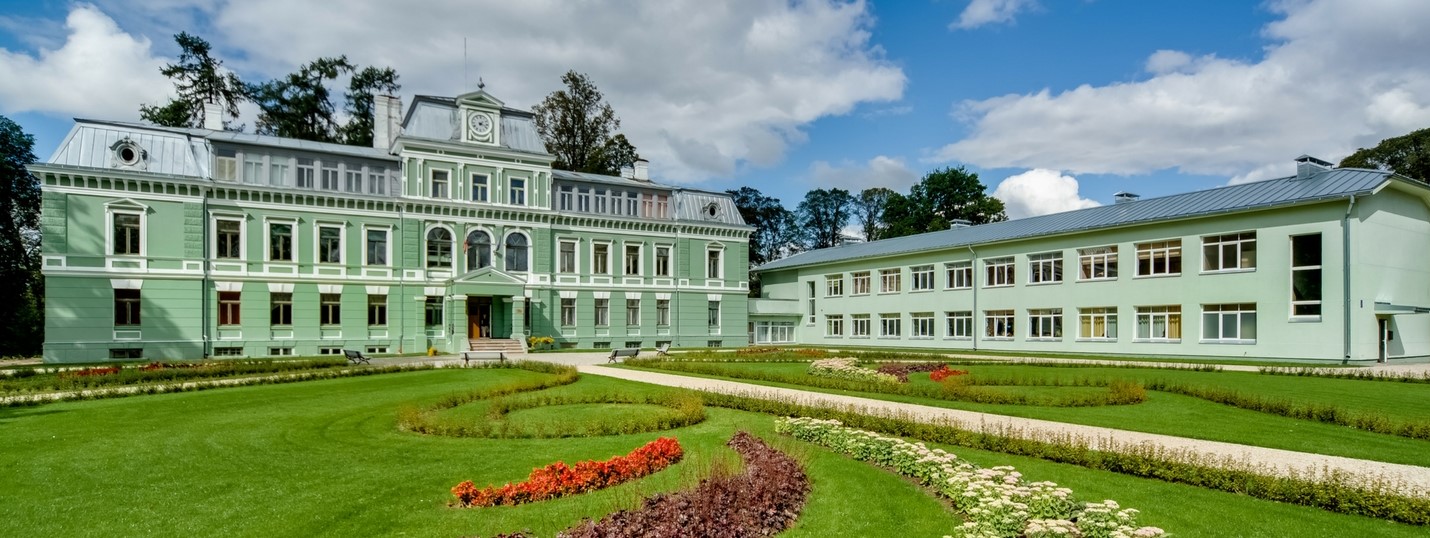 APSTIPRINĀTSAr Kocēnu novada domes2021. gada 22. jūnija sēdes lēmumu Nr.177(protokols Nr.7, 25.§)Kocēnu novada domeReģ. Nr. 90009114171, 02.07.2009.Alejas iela 8, Kocēni, Kocēnu pagastsKocēnu novads, LV-42202020.gada publiskais pārskats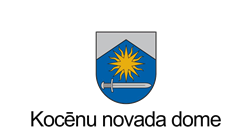 SATURSDOMES PRIEKŠSĒDĒTĀJA UZRUNA	3PAMATINFORMĀCIJA	5Administratīvā teritorija	5Iedzīvotāju skaits Kocēnu novadā	7Ekonomiskais raksturojums	7Tūrisms	8Dome	9Vispārējā informācija	9Simbolika	13FINANŠU RESURSI UN IESTĀDES DARBĪBAS REZULTĀTI	15Darbības rezultāti	15Informācija par būtiskiem riskiem un neskaidriem apstākļiem, ar kuriem iestāde saskaras	15Domes budžets	15Pamatbudžets	16Ziedojumu un dāvinājumu budžets	21Kocēnu novada domes bilance 2020. gadā	23Debitoru parādi	25Kreditoru parādi	26Pašvaldības nekustamā īpašuma novērtējums	26Pamatlīdzekļi	27Aizņēmumu izsniedzēji, izsniegšanas termiņi un atmaksas summas. Galvojumi	29Pakalpojumi	38Komunikācija ar sabiedrību	382020. gadā plānotās aktivitātes	39DOMES PRIEKŠSĒDĒTĀJA UZRUNACienījamie Kocēnu novada domes publiskā gada pārskata lasītāji!2020. gads bijis izaicinājumiem bagāts. Covid-19 pandēmija likusi mainīt pieeju gan aktivitāšu un pasākumu organizēšanā, gan dažādu atbalstu piešķiršanā iedzīvotājiem un Kocēnu novada uzņēmējiem. Tomēr, neskatoties uz saspringto situāciju pasaulē un Latvijā, Kocēnu novadā 2020. gads kopumā vērtējams ar pozitīvu atzīmi. Realizēti dažādi projekti, uzlabota infrastruktūra novadā, organizēti dažādi kultūras un sporta pasākumi un pašā 2020. gada izskaņā veiksmīgā darbošanās arī tikusi novērtēta – Kocēnu novads atzīts par ''Ģimenei draudzīgāko pašvaldību 2020'' Vidzemes plānošanas reģionā.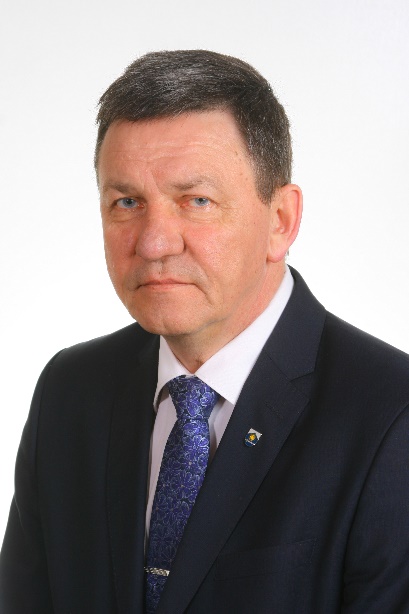 Kocēnu novada pašvaldībai ir svarīga katra tajā esošā apdzīvotā vieta un tās attīstība. 2020. gada pašvaldības budžetā prioritāte bija infrastruktūra un tās sakārtošana, pievēršot uzmanību iedzīvotāju drošībai, uzlabojot autoceļu un ielu stāvokli, izbūvējot apgaismotas gājēju ietves, lai bērni varētu droši nokļūt uz izglītības iestādēm un iedzīvotāji varētu droši pārvietoties novada ietvaros. Būtiski, lai pašvaldības kapitālsabiedrība – SIA “Kocēnu komunālā saimniecība” – turpinātu veiksmīgi strādāt visos Kocēnu novada pagastos, izmantojot mūsdienīgas un efektīvas iekārtas, tādēļ pašvaldība ir apstiprināja investīciju plānu ieguldījumiem kapitālsabiedrības budžetā nākamos trijos gados. Svarīgs lēmums bija Ziemeļvidzemes pamatskolas reorganizācija, pārceļot mācību procesu no Dauguļiem uz renovēto ēku Nākotnes ielā 1, Vaidavā, tādējādi finansējumu, kas līdz šim izlietots divu ēku uzturēšanā, kur kopumā mācās 49 skolēni, ieguldīt izglītības kvalitātes un vides uzlabošanā, padarot izglītības iestādi vēl konkurētspējīgāku. Zilākalna pagastā 2020. gadā veikti ieguldījumi pašvaldības iegādātās ēkas Kultūras ielā 17 pielāgošanai bibliotēkas un pagasta pārvaldes vajadzībām, savukārt līdzšinējās bibliotēkas telpas pielāgotas pirmsskolas izglītības grupiņas vajadzībām. Turpināts darbs pie esošo izglītības iestāžu sakārtošanas, tajā skaitā arī Kocēnu novada pirmsskolas izglītības iestādes “Auseklītis” ēkas Kocēnos un Rubenē. Rubenē tika turpināti un noslēgti baznīcas atjaunošanas darbi, kur pašvaldība līdzdarbojas ar līdzfinansējumu un atbalstu projekta vadības jautājumos. Kocēnos 2020. gadā veikti ieguldījumi ielu infrastruktūras sakārtošanā un pievilcīgas dzīves vides veidošanā. Būtiski, lai rosība turpinātos arī Bērzaines pagastā, kur izveidota apgaismota gājēju ietve, lai bērni varētu droši nokļūtu līdz autobusa pieturai un pirmsskolas izglītības grupai, tāpat veikti ieguldījumi tautas nama sakārtošanā. Dikļos darbojas pamatskola un tās paspārnē arī pirmsskolas izglītības grupiņas, kurās veikti dažādi remontdarbi. Pašvaldības atbalsts COVID-19 pandēmijas laikā·      Kocēnu novada pašvaldība nodrošina pārtikas pakas skolēniem, daudzbērnu ģimenēm, kā arī maznodrošinātiem senioriem;·       Kocēnu novada pašvaldība no Izglītības un zinātnes ministrijas saņēmusi 34 klēpjdatorus attālinātā mācību procesa īstenošanai. Septiņi datori Jura Neikena Dikļu pamatskolai, 10 – Rubenes pamatskolai, 17 – Kocēnu pamatskolai. Ar pašvaldības finansiālu atbalstu iegādāta programmatūra attālināto mācību nodrošināšanai;·         Kocēnu novada pašvaldība nodrošina sejas masku izdali maznodrošinātām vai trūcīgām personām un ģimenēm;·        Pieejami finansiāli atvieglojumi uzņēmējiem, nekustamā īpašuma nodokļa atvieglojumi, pabalsti ģimenēm, kurām samazinājušies ienākumi Covid-19 izraisītās ārkārtas situācijas ietekmē.2020. gada būvniecības aktualitātes Kocēnu novadā2020. gadā veikti dažādi remontdarbi un projektu izstrādes izglītības iestādēs:·         Dikļu PII virtuves ventilācijas sistēmas projektēšana;·         Zilākalna PII telpu pārbūve, rotaļu laukuma atjaunošana – projektēšana;·         Rubenes PII rotaļu laukuma elementu papildināšana – projektēšana;·         Ziemeļvidzemes pamatskolas remontdarbi ēkā Nākotnes ielā 1, Vaidavā;·         Būvniecības valsts kontroles biroja prasību izpilde izglītības iestādēs.Veikti dažādi labiekārtošanas darbi Kocēnu novada pagastos:·         Bērzaines saieta nama fasādes siltināšana;·         Ielu apgaismojuma izbūve Dikļos, Zilākalnā, Kocēnos;·         Izbūvēta Imanta kalniņa skatu platforma Zilākalnā;·         Novecojuša un bīstama ūdenstorņa demontāža Vaidavas ciemā;·   Vaidavas kultūras un amatniecības centra ugunsdrošības sistēmas izveidošana – projektēšana.Autoceļi:·         Grāvju rakšana un apauguma noņemšana vairāk kā 4 km;·         Grants seguma atjaunošana, vairāk kā 2 km;·         Uzsākta Vaidavas centra laukuma pārbūves darbu 1. kārta;·         Veikta gājēju ietvju un apgaismojumu izbūve;·         Ceļu un ielu segumu pārbūve;·         Sagatavoti projekti ielu pārbūvēm un citi darbi.Lielākie sporta pasākumi 2020. gadā:·         39. skrējiens apkārt Vaidavas ezeram;·         Kocēnu novada 3x3 florbola čempionāts;·         Kocēnu novada sportisti skrējienā apkārt Latvijai ''1836 Gaismas ceļš'';·         Veloorientēšanās sacensības ''Kocēnu novada sprinta kauss 2020" Vaidavā;·         Valmieras pilsētas un starpnovadu skolēnu sacensības ''Rudens kross'';·         Florbola turnīrs ''Vaidavas kauss 2020'';·         "Mežuļu Cilpas 2020'' un ''Velo Cilpas 2020''.Lielākie kultūras pasākumi 2020. gadā·         Kokmuižas vakari Kokmuižas brūzī ar Daumantu Kalniņu, Elīnu Gluzunovu, Renāru Veličko, Goran Gora;·         Vasaras ieskaņu koncerti visā novadā;·         Pirmais autokoncerts Kocēnu novadā - grupa "Labvēlīgais Tips";·         Grupas "Lādezers" koncerts Valmiermuižas vasarnīcā;·         Noskaņu mūzika ZEME – Reinis Jaunais uzstājas uz ūdens Kokmuižas dīķī;·     “Vaidavas ezers rietā” – grupa “The Sound Poets” ar vērienīgu koncertu uz ūdens uzstājas Vaidavas ezera vidū;·         Noskaņu koncerts "Augusta debesīs" Neikenkalna dabas koncertzālē;·         Kokmuižas svētki ar dažādām aktivitātēm divu dienu garumā;·         Kocēnu novada pašvaldība pārizdevusi pirmo pavārgrāmatu latviešu valodā "tā pirmā pavāru grāmata - 414 senas receptes no 18. gadsimta";·         “Mūzikas skaņas Kokmuižā” – Leģendu nakts 2020 pasākums.Tūrisma aktivitātes:·         Veiksmīgi iesākts pārgājienu cikls ''Apkārt Kocēnu novadam''. Covid-19 pandēmijas ietekmē notikuši četri no septiņiem posmiem;·         ''Uzņēmēji klāj baltus galdautus''. Baltā galdauta svētki šogad noritēja neierastā formātā – iedzīvotājiem dodot iespēju apmeklēt uzņēmējus mājās un iegādājoties mājražotāju labumus, nepulcējoties visiem vienuviet;·         Aktīvās atpūtas pasākums ''Esi zvērā!'' šogad kalpoja arī kā ZTorņa oficiālā atklāšana, kur visas dienas garumā ikvienam interesentam bija iespēja piedalīties dažādās aktīvās aktivitātēs, baudot dabas un industriālo mantojumu un klausīties lielisku mūziku no grupām “Dzeltenie pastnieki” un “Kasetes”;·         Sliežu velosipēdu atklāšana – oktobrī Zilākalnā atklāts atjaunotais dzelzceļa posms, kuru interesentiem tūrisma sezonā iespējams izbaudīt, braucot ar sliežu velosipēdiem.PAMATINFORMĀCIJAAdministratīvā teritorijaAdministratīvi teritoriālās reformas rezultātā un saskaņā ar Administratīvo teritoriju un apdzīvoto vietu likumu 2009. gadā, apvienojoties Bērzaines, Dikļu, Kocēnu, Vaidavas un Zilākalna pagastam, izveidots Valmieras novads. Saskaņā ar 28.01.2010. likumu „Grozījumi administratīvo teritoriju un apdzīvoto vietu likumā” no 2010. gada 15. februāra Valmieras novada dome maina savu juridisko nosaukumu uz Kocēnu novada dome. Novada administratīvais centrs ir Kocēnu pagasts, Kocēni. Kocēnu novads atrodas Latvijas ziemeļaustrumos, Vidzemes reģionā.Attēls Nr. 1. Kocēnu novada karte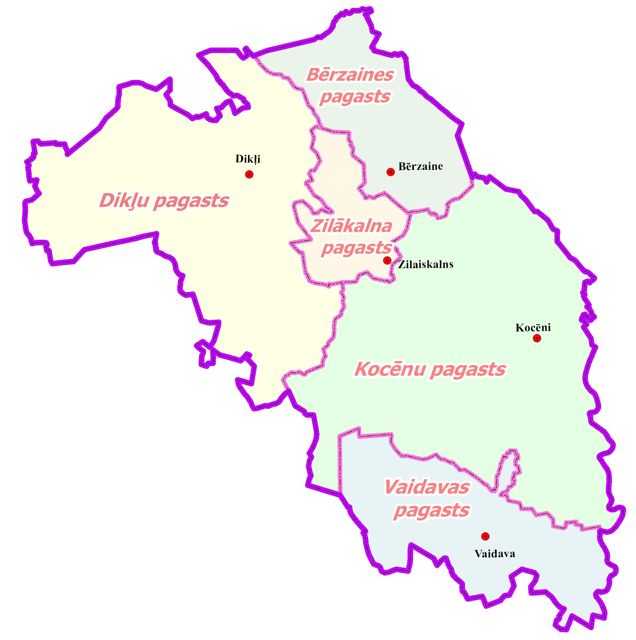 Novadam ir izdevīgs ģeogrāfiskais novietojums. Tas robežojas ar Latvijas Republikas nozīmes pilsētu Valmieru, un tā teritoriju šķērso A3 autoceļš Inčukalns - Valmiera - Igaunijas robeža (Valka), kas ir būtisks faktors uzņēmējdarbības attīstībā.Kocēnu novadā ir daudzveidīgas un aizsargājamas dabas bagātības - daļa novada teritorijas ietilpst Gaujas Nacionālajā parkā un Ziemeļvidzemes biosfēras rezervātā. Novadā ir vairākas ievērojamas ūdenstilpes, piemēram, ezeri - Vaidavas, Mujānu, Zilūžu, un upes - Gauja, Briede, Mazbriede, Jumara. Novads ir bagāts ar purviem, alejām un mežiem.Kocēnu novada platība - 498,1 km², tai skaitā:Tabula Nr. 1. Kocēnu novada platībaKocēnu novada administratīvās teritorijas kopējā platība ir 49 810,00 ha, no tās Kocēnu novada pašvaldībai piederošā un piekrītošā zeme – 4 545,1664 ha.Tabula Nr. 2. Kocēnu novada administratīvās teritorijas zemes bilance pēc nekustamā īpašuma lietošanas mērķu grupāmTabula Nr. 3. Pārskata gada beigās bilancē norādītā zeme pa zemes lietošanas veidiem mežaudzēm, karjeriem, pazemes aktīviem, augļu dārziem un citiem regulāri ražojošu koku stādījumiemIedzīvotāju skaits Kocēnu novadāKocēnu novadā, tāpat kā valstī kopumā, iedzīvotāju skaits sarūk, taču 2020.gadā iedzīvotāju skaits pēc Pilsonības un migrācijas lietu pārvaldes datiem ir 6283 iedzīvotāju, salīdzinājumā ar 2019.gadu iedzīvotāju skaits nav samazinājies. Kocēnu novada pašvaldība turpina darbu novada labklājības celšanā un attīstībā, lai iedzīvotāju skaita samazinājums mazinātos. Vecuma grupā līdz darbspējas vecumam ir stabilitāte, un iedzīvotāju skaits ir nemainīgs. Pašvaldības galvenā prioritāte ir bērni un jaunieši un izglītības joma, jo reizē ar mērķi veicināt iedzīvotāju skaita pieaugumu novadā ir nepieciešams nodrošināt vietu bērnudārzā, skolā un uzturēt to augstā kvalitātē. Tabula Nr. 4. Iedzīvotāju skaits*Saskaņā ar Pilsonības un migrācijas lietu pārvaldes datiemEkonomiskais raksturojums2020.gadā novadā reģistrēti 643 komersanti, no tiem 2020.gadā reģistrēti jauni 18 komersanti, bet 20 likvidēti. Salīdzinot ar 2019.gadu ir samazinājies novadā reģistrēto jauno komersantu skaits. Uzņēmējdarbības aktivitāti kopumā negatīvi Latvijā un visā pasaulē ietekmēja Covid 19 noteiktie ierobežojumi. Lursoft dati liecina, ka pēdējo septiņu gadu laikā likvidēto uzņēmumu bijis vairāk nekā jaunreģistrēto. No reģistrētajiem komersantiem 2020.gadā 47,85% ir zemnieku saimniecības, bet 42,29% - sabiedrības ar ierobežotu atbildību. Pēc apgrozījuma lielākie uzņēmumi Kocēnu novadā ir SIA “Klasmann- Deilmann Latvia” – kūdras ieguve, SIA “SILVIKO”-  zāģēšana, ēvelēšana un impregnēšana, SIA “Klasmann- Deilmann Bioenergy” – mežizstrāde, SIA “VTU Valmiera” – autotransporta pakalpojumi, SIA “AK-12”- automobiļu apkope un remonts, SIA “R.K.C.F. RENESANSE” - dzīvojamo un nedzīvojamo ēku būvniecība, SIA “COWCARE”- mazumtirdzniecība ārpus veikaliem, ZS “Zilūži”, ZS “Mazdzērvītes”- lauksaimniecība, SIA “Ecomark”- mežizstrāde. Populārākās uzņēmējdarbības nozares Kocēnu novadā:Jauktā lauksaimniecība;Mazumtirdziecība;Citur neklasificēti individuālie pakalpojumi;Dzīvojamo un nedzīvojamo ēku būvniecība;Automobiļu apkope un remonts.Lielākās uzņēmējdarbības nozares Kocēnu novadā pēc kopējā apgrozījuma :Mežizstrāde;Kūdras ieguve;Zāģēšana, ēvelēšana un impregnēšana;Automobiļu apkope un remonts;Jauktā lauksaimniecība.Statistikas informācijā pastāv atšķirība, jo uzņēmumi, kuru juridiskā adrese nav Kocēnu novada teritorijā, netiek uzskaitīti pie novadā darbojamies uzņēmumiem. Daži no pazīstamākajiem uzņēmumiem, kas atrodas novadā, bet netiek atspoguļoti statistiskas pārskatos par ekonomisko situāciju – BYKO – LAT, Tirdzniecības nams “Kurši” Valmieras filiāle, PATA Kokmateriāli Valmieras filiāle, Krematorija.Uzņēmējdarbības atbalstam tiek labiekārtota infrastruktūra – izbūvēti ceļi, renovētas ēkas, izbūvētas attīrīšanas iekārtas, bet attīstībai tiek veidotas jaunas, investīcijām labvēlīgas vietas gan jaunas uzņēmējdarbības uzsākšanai, gan esošās darbības paplašināšanai.Lai sekmētu labvēlīgas uzņēmējdarbības vides attīstību un sadarbību ar uzņēmējiem, Kocēnu novada dome ik gadu organizē uzņēmējdarbības gada balvu - konkursu, kura ietvaros izvērtē un novērtē uzņēmēju sasniegumus aizvadītājā gadā. Tāpat tiek izvērtēti un novērtēti uzņēmēji, kas veicina sakārtotas dzīves un darba vides attīstību novadā.Veicinot jaunu uzņēmumu rašanos, pašvaldība ik gadu rīko biznesa ideju konkursu, kurā ir iespēja pieteikties jaunajiem uzņēmumiem, kas vēlas uzsākt saimniecisko darbību novadā. Atbalsts uzņēmējdarbībai un inovāciju īstenošanai tiek piešķirts arī inovāciju atbalsta programmas “ZĪLE” konkursā. Konkursu realizē četras pašvaldības – Valmieras pilsēta un Beverīnas, Burtnieku un Kocēnu novadi. TūrismsKocēnu novadā tūrisma nozares attīstību sekmē dabas resursi (Gauja, Zilaiskalns, Vaidavas ezers, Sietiņiezis) un ar tūrisma plūsmu saistīts ģeogrāfiskais novietojums (Gaujas NP tūrisma galamērķis, Valmieras tuvums) un piekļuve (ViA Hanseatica tūrisma tematiskais maršruts u.c.). Novadam raksturīgs dažādu tūrisma veidu un attiecīgi arī cenas un kvalitātes piedāvājums, salīdzinoši bagātas kultūras un vēsturiskās tradīcijas. Novada teritorijā ceļotājiem tiek dota iespēja gan atpūsties aktīvi (velo un pārgājienu takas, laivojamas upes un ezeri, veikparki, ezeri, kur makšķerēt), gan mieloties (Dikļu pils restorāns, krodziņš Mazais Ansis), gūt mājražotāju garšas baudījumu, nakšņot 15 naktsmītnēs (piedāvājums sākot no lauku mājām līdz 4 zvaigžņu viesnīcai). Teritorijas nozīmīgākie, atpazīstamības simboli ir Gaujas Nacionālā parka teritorijā esošais Sietiņiezis, kas ir Baltijā lielākais devona smilšakmens atsegums, un Zilaiskalns, kas ir nozīmīga dabas svētvieta, pakalpojumu ziņā – viena no Vidzemes reģiona izcilākajām tūrisma pakalpojumu vietām – Dikļu pils. Papildus ar Vaidavas ezeru, Kocēnos atjaunoto Kokmuižas pils kompleksu, Dikļu dziesmu svētku tradīciju bagātajām vietām – Neikenkalnu un dabas koncertzāli, dziesmu svētku promenādi un muzeju, kā arī Rubenes baznīcu, ar ko saistītas senākās Latvijas un Igaunijas teritorijas vēstures liecības, veidojas simboliskās vietas, kas rada novada atpazīstamību.Lai sekmētu tūrisma attīstību, Kocēnu novada dome ir noslēgusi sadarbības līgumu ar Valmieras pilsētas pašvaldību, kā arī Gaujas Nacionālā parka tūrisma attīstības biedrību. Ikdienā aktīvi notiek sadarbība ar Vidzemes tūrisma asociāciju, organizāciju “Lauku ceļotājs” (19 tūrisma uzņēmēji kā biedri) u.c. Tūrisma jomā tiek īstenoti dažādi projekti. Pandēmijas vilnis ne tikai Kocēnu novadā, bet visā pasaulē 2020.gadā apstādināja tūrisma nozari. Pēc Pasaules tūrisma organizācijas datiem tūrisms piedzīvoja 80% kritumu. Lai arī aizvadītais gads aizvadīts ar ierobežojumiem, tik un tā tika īstenotas idejas un aktivitātes, kas palīdzējušas attīstīties tūrismam Kocēnu novadā.2020. gada pirmā puse iezīmējās ar unikāla tūrisma piedāvājuma – Zilākalna kultūrvēstures un apmeklētāju centra ZTorņa – atklāšanu. Tas atrodas senā ūdenstorņa telpās un mūsdienīgā piebūvē. Centrā iespējams apskatīt vēsturisko ekspozīciju par dabas objektu un svētvietu “Zilaiskalns”, Zilākalna ciemu, kā arī par industriālo objektu – ūdenstorni. Apmeklētājiem ir iespēja pacelties virs Zilākalna un ielūkoties vēsturiskajā šaursliežu dzelzceļa lokomotīvē ar virtuālās realitātes palīdzību. Lai arī sezona tika atklāta 4. maijā un tā aizvadīta ar dažādiem ierobežojumiem, ZTorni apmeklējuši ap 1,5 tūkstoši apmeklētāju.Industriālā mantojuma atdzīvināšana un izmantošana tūrismā Zilākalnā turpinājās arī gada otrajā pusē, kad ciemā ieradās četri sliežu velosipēdi “ZRailbikes”, īpaši izgatvaoti pēc Kocēnu novada domes pieprasījuma. Lai arī sezona bija samērā īsa – tikai vienu mēnesi – interesentu pieplūdums bija liels. 2020. gadā turpinājās arī Zaļā dzelzceļa attīstība. Uz maršruta izvietotas papildu zīmes, lai varētu labāk orientēties, kā arī veikts darbs projektā “Zaļais velo ceļš – uzņēmēju aktivizēšanas iespējas”, veidojot atzaru no “Ainaži-Valmiera” līnijas uz Zilokalnu 4 km garumā. Uzstādīti divi informatīvie stendi, notika darbs pie gājēju un velosipēdistu tiltiņa izbūves. Kad šis atzars būs pilnībā pabeigts, no Zaļā dzelzceļa ātri un vienkārši varēs nogriezties uz Zilokalnu un izbaudīt ne tikai tā sniegtās tūrisma iespējas, bet arī saņemt citus pakalpojumus, kas pieejami ciemā. Jau 2019. gadā iesāktajā projektā “Maršruti pāri robežām Latvijā un Somijā” notiek aktīvā darbošanās, lai pilnveidotu ZTorņa apkārtnes teritoriju. Projekta “Dabas lieguma un svētvietas "Zilaiskalns" infrastruktūras uzlabošana” ietvaros dabas objektā "Zilaiskalns" izbūvēta skatu platforma "Imanta kalniņā" un uzstādīts informatīvais stends, veikti koku retināšanas darbi, lai no platformas paveras plašāks skats uz ainavu.2020. gadā aizsākts pārgājienu ciklu “Apkārt Kocēnu novadam”. Neskatoties uz ierobežojumu veikti četri no septiņiem posmiem, kuros piedalījušies gandrīz 400 dalībnieku. Pārgājieni ved pa Kocēnu novada robežu, ievedot gan kaimiņu novados, gan arī dziļāk pašā Kocēnu novadā, lai maršruti veidotos interesanti un izejami. Kopā, veicot visus posmus, veidojas ap 127 km gara trase.Pērn tapuši arī vairāki jauni tūrisma piedāvājumi Kocēnu novadā. Priecājamies par truškopības saimniecību “Mežiņi”, kuri ir pārtapuši par mini zoo “Mežiņi”. Aizvadītajā gadā atvērta arī jauna naktsmītne - Namiņs “Miera osta”, kas atrodas bijušā atpūtas kompleksa “Lauviņas” teritorijā un piedāvā mierīgu atpūtu nelielā namiņā pie ūdens. Ģimenes restorāns “Delizia” pandēmijas laikā, pavasarī nāca klajā ar jaunu piedāvājumu – pārtikas piknika grozu, kuru ikviens var pasūtīt un paņemt līdzi, dodoties dabā.Aktīvajā tūrisma sezonā Valmieras Tūrisma informācijas centrs kopā ar Kocēnu, Burtnieku un Beverīnas, Mazsalacas, Naukšēnu, Rūjienas un Strenču novadiem rīkoja ceļošanas akciju “Iepazīsti savējos”. Akcijas laikā visu novadu teritorijā bija jāmeklē īpašas koka ripas un jāatbild uz jautājumiem. Šogad, salīdzinot ar iepriekšējiem gadiem, tika sasniegts rekords – saņemti gandrīz 300 bukletu, kas piedalījās balvu izlozē.2021. gads tūrisma jomā Kocēnu novadā būs interesants dēļ valstī noteiktajiem ierobežojumiem, bet mūsu tūrisma uzņēmēji nebūs zaudētāji, tieši otrādi – vietējais tūrisms plauks, un tie ceļotāji, kuri būtu devušies ārzemju ceļojumos, ceļos pie mums. Gaidīsim ikvienu Zilākalna kultūrvēstures un apmeklētāju centrā “ZTornis” un sliežu velosipēdu “ZRailbikes” braucienos. Tāpat arī cītīgi notiek darbs pie jaunā novada tūrisma attīstības plānošanas un piedāvājuma veidošanas.DomeVispārējā informācijaSaskaņā ar Latvijas Republikas likumu “Par pašvaldībām” un atbilstoši Kocēnu novada pašvaldības nolikumam pašvaldības iedzīvotāju pārstāvību nodrošina to ievēlēts pašvaldības lēmējorgāns – dome, ko veido ievēlēti deputāti. Savukārt domes pieņemto lēmumu izpildi, kā arī tās darba organizatorisko un tehnisko apkalpošanu nodrošina Administrācija.Kocēnu novada dome darbojas saskaņā ar likumu “Par pašvaldībām” un Kocēnu novada pašvaldības nolikumu.Novada pašvaldībā lēmējvara ir nodalīta no izpildvaras. Lēmējorgāns – vēlēta novada dome - pieņem lēmumus, nosaka pašvaldības institucionālo struktūru, lemj par autonomo pašvaldības funkciju un brīvprātīgo iniciatīvu īstenošanu un par kārtību, kādā tā nodrošina pašvaldībai deleģēto valsts pārvaldes funkciju un pārvaldes uzdevumu izpildi. Dome izstrādā pašvaldības budžetu un kontrolē tā izpildi. Pašvaldības dome atbilstoši kompetencei ir atbildīga par pašvaldības institūciju tiesisku darbību un finanšu līdzekļu izlietojumu. 2020. gadā notikušas 20 domes sēdes, kurās pieņemti 413 lēmumi. Visu domes sēžu lēmumi un audioieraksti ir pieejami pašvaldības mājaslapā.Domē darbojas 4 pastāvīgās komitejas:Finanšu komiteja;Izglītības, kultūras un sporta komiteja;Sociālo lietu komiteja;Tautsaimniecības un attīstības komiteja.Izveidotas šādas komisijas:Administratīvā komisija;Amatpersonu un darbinieku darba samaksas noteikšanas komisija;Ārpus meža zemēm augošo koku ciršanai saņemto iesniegumu izskatīšanas komisija;Bīstamo un avārijas ēku (būvju) izskatīšanas komisija;Deklarētās dzīvesvietas anulēšanas komisija;Dzīvokļu komisija;Īpašuma izsoles un atsavināšanas komisija;Komisija lauksaimniecības zemju iegūšanai īpašumā;Pirmpirkuma tiesību izmantošanas komisija;Publisko iepirkumu komisija;Zemes lietu komisija;Vēlēšanu komisija.Pašvaldības funkciju realizēšanai novada domes pakļautībā ir šādas iestādes un struktūrvienības:Kocēnu novada dome;Bērzaines pagasta pārvalde;Dikļu pagasta pārvalde;Vaidavas pagasta pārvalde;Zilākalna pagasta pārvalde;Kocēnu pamatskolaRubenes pamatskola;Ziemeļvidzemes pamatskola (filiāles Vaidavā un Dauguļos);Jura Neikena Dikļu pamatskola un pirmskolas izglītības grupas Zilākalnā un Dikļos;PII “Auseklītis” Kocēnos, Bērzainē un Rubenē;Bāriņtiesa;Sociālais dienests;Dzimtsarakstu nodaļa;Bērzaines pagasta bibliotēka;Dikļu pagasta bibliotēka;Kocēnu pagasta 1. bibliotēka;Rubenes bibliotēka;Vaidavas pagasta bibliotēka;Zilākalna bibliotēka;Kocēnu kultūras nams;Kultūras un amatniecības centrs “Vaidava”Dikļu kultūras centrs;Bērzaines tautas nams;Zilākalna kultūras namsVaidavas feldšeru - vecmāšu punktsDauguļu feldšeru - vecmāšu punktsBērzaines feldšeru - vecmāšu punktsKocēnu sporta skola.Pašvaldības administrācija ir pašvaldības iestāde, kas nodrošina novada domes pieņemto lēmumu izpildi, kā arī tās darba organizatorisko un tehnisko apkalpošanu, un tā sastāv no:Dokumentu pārvaldības un informācijas nodaļas;Attīstības nodaļas;Būvvaldes;Finanšu nodaļas;Izglītības pārvaldes;Kultūras, sporta un jaunatnes nodaļas;Nekustamo īpašumu nodaļas.Pašvaldības iestādes:Kocēnu novada bāriņtiesa;Kocēnu novada pašvaldības policija;Kocēnu novada domes Sociālais dienests.Pašvaldība ir kapitāldaļu turētāja šādās kapitālsabiedrībās:Tabula Nr. 5. Pašvaldības kapitāldaļasPašvaldība ir dalībnieks šādās biedrībās:Tabula Nr. 6. Biedrības, kurās pašvaldība ir biedrsPašvaldībā nav pašvaldības aģentūru.Simbolika Ģerbonis 	Attēls Nr. 2. Kocēnu novada ģerbonis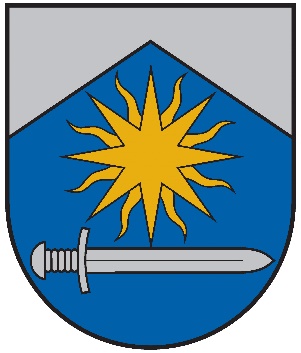 Kocēnu novada ģerboņa pamatā ir zils fons. Novada augstākā virsotne un ģeogrāfiskais centrs, svētvieta "Zilaiskalns" attēlots uz sudraba fona - debesīm. Zilokalnu iezīmē latviešu rakstu zīme - "Dieva zīme", raksturojot teiku par lībiešu vadoni Imantu, kā arī Kocēnu novada būtību un vēlmi virzīties uz attīstību, būt nemitīgā kustībā par novada izaugsmi. Latviešu rakstu zīmei "Dieva zīme" ir liela simboliska nozīme, tā piesaista dievišķos un radošos spēkus. "Dieva zīme" ģerbonī lietota kā garīgā sargātāja.Uz Zilākalna fona izvietots mītiskais simbols - sudraba zobens, no kura aust zelta saule. Zobens nav uztverams kā fiziskā cīņa, tas simbolizē garīgo cīņu. Par zobenu kā garīgās cīņas simbolu tiek runāts jau izsenis latviešu tautasdziesmās: "Ja nenāci pats, Dieviņ, dod man savu zobentiņ!" Zobens kā dabiskais simbols cīņai par brīvību, attīstību, mīlestību, izaugsmi - mūžīgā cīņa, par ko Kocēnu novadā katrs ar savu darbu, padomu, zināšanām ir nomodā un par ko tur rūpi! "No zobena saule lēca, caur zobenu stipri mēs!"Saule, savukārt, kā mūžīgās kustības un dzīvības spēka simbols. Visa redzētāja un zinātāja. Saule kā visa sākums- siltums, gaisma, dzīvība. Zelta saules sešpadsmit stari saistīti ar latvisko gadskārtu galveno norišu ciklu. Saule arī kā mūžīgā atdzimšana, izdošanās, mudinot radošai darbībai, nepadodoties un neapstājoties pie sasniegtā. Kā saule katru rītu aust, modina un sāk dienu no jauna, tā cilvēks katru savu darbu var sākt no jauna, kamēr tiek sasniegta pilnība.Saules simbols latviešu rakstu zīmēs tiek izmantots arī laulību rotās un pūra mantās. Novada veidošanās arī traktējama kā "laulības"- tātad saules simbols sniedz siltumu, gaismu un dzīvības spēku visa novada attīstībai un iedzīvotāju labklājībai.Kocēnu novada ģerbonis apstiprināts 2012. gada 29. martā.Kocēnu novada ģerboņa heraldiskais aprakstsDalīts galvā ševrona veidā: sudrabs un zils. Apakšējā laukā zelta dubultsaule - virsējā no astoņiem taisniem un apakšējā no astoņiem liektiem zariem, zem tās pāļa virzienā sudraba zobens - pa kreisi.Sadarbībā ar Kocēnu novada domi ģerboni izstrādāja heraldikas mākslinieki Ilze Lībiete un Juris Ivanovs, tas apstiprināts Valsts Heraldikas komisijā. Ģerboņa izmantošanas kārtība noteikta Latvijas Republikas Ģerboņu likuma.LogoAttēls Nr. 3. Kocēnu novada logo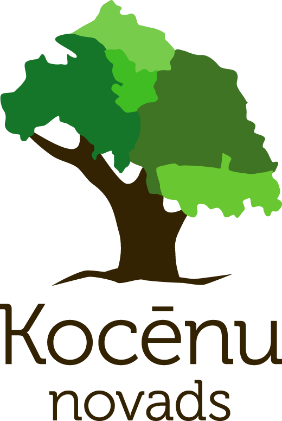 2010. gadā apstiprināti konkursa rezultāti par Kocēnu novada atpazīstamības zīmes - logo izstrādi. Konkursam tika iesniegti 30 darbi, un par uzvarētāju atzīta Vidzemes Augstskolas studente Līga Luīze Ādamsone, kuras izveidotajā logo galvenais simbols ir koks.Kā vēstījusi logo autore, koks izvēlēts saistībā ar vārdu "Kocēni", un tas rada viegli iegaumējamu asociāciju ar novadu. Lai šī koka attēlojumu padarītu unikālu un logo tiktu iesaistīti visi 5 novada pagasti un upes, koka lapotne veidota novada kartes formā. Lapotne balstīta uz stingra pamata - koka stumbra un saknēm, kas simbolizē novada stabilitāti un ilgtspējību.FINANŠU RESURSI UN IESTĀDES DARBĪBAS REZULTĀTIDarbības rezultātiPārskata gadā, īstenojot ilgtermiņa finanšu vadības, stingru pašvaldības budžeta izdevumu ierobežošanas politiku un nodrošinot regulāru budžeta izpildītāju izdevumu tāmju uzraudzību, tika nodrošināta pašvaldības finanšu resursu pietiekamība. Tika nostiprināta pašvaldības finanšu sistēma un palielināta tās caurskatāmība.Kocēnu novadā ir noteikti šādi prioritārie pasākumi:kvalitatīva un harmoniski attīstīta vide iedzīvotājiem, biznesam un atpūtai;ģimene, bērni, jaunieši un seniori - prioritātes mērķis ir nodrošināt visiem novada iedzīvotājiem kvalitatīvus un daudzpusīgus izglītības, sporta, sociālos, kultūras un citus publiskos pakalpojumu;ilgtspējīga dzīves vide - prioritātes mērķis ir veidot kvalitatīvu dzīves vidi, nodrošinot dabas vides ilgtspēju un sniedzot drošības izjūtu novada iedzīvotājiem;uzņēmējdarbības attīstība - prioritātes mērķis ir veicināt nacionālas un reģionālas nozīmes ekonomiskās attīstības projektu piesaisti novada teritorijai un nodrošināt labvēlīgu uzņēmējdarbības vidi vietējiem uzņēmumiem;novada un ciemu sasniedzamība un pieejamība - prioritātes mērķis ir nodrošināt novada un tā ciemu sasniedzamību, sakārtota un droša ceļu infrastruktūra, ērti pieejama informācija un pakalpojumi.Pašvaldība 2020. gadā ir spējusi nodrošināt optimālu finansiālo stabilitāti.Informācija par būtiskiem riskiem un neskaidriem apstākļiem, ar kuriem iestāde saskarasPašvaldības izvirzīto ilgtermiņa mērķu un uzdevumu sasniegšanu būtiski ietekmē prognozējamas un stabilas valsts nodokļu politikas trūkums attiecībā uz pašvaldībām, pašvaldību finanšu izlīdzināšanas jautājums un ES struktūrfondu finansējuma pieejamības pašvaldībām. Pie esošas likumdošanas bāzes un mainīgās politiskās un ekonomiskās vides, budžeta plānošana vairākiem gadiem uz priekšu nav objektīvi iespējama. ES finansēto projektu pieteikumu izvērtēšana un lēmuma pieņemšana ir ilgs process, kas kavē projektu realizāciju, it īpaši būvniecībā, jo tai ir izteikta sezonalitāte.Neprognozējama nodokļu politika būtiski kavē pašvaldības attīstības plānošanu ilgtermiņā. Biežās izmaiņas normatīvajos aktos un atbildīgo institūciju atbildīgo personu viedokļos, īpaši ar Eiropas Savienības finansētu pasākumu īstenošanu, rada riskus un neefektīvu līdzekļu izmantošanu no pašvaldības budžeta, rezultātā tiesiskās paļāvības princips ne vienmēr tiek nodrošināts.Kategoriskie iebildumi pret pašvaldību iesaistīšanos uzņēmējdarbības jomā, gadījumos, ja pašvaldības teritorijā pastāv tirgus nepilnība, neļauj pašvaldībām nodrošināt efektīvu darbību un pašvaldības iedzīvotāju vajadzību nodrošināšanu.Pēc finanšu gada beigām, 2020. gada martā, Latvijas Republikā un daudzās citās valstīs ir stājušies spēkā ar koronavīrusa izplatību saistīti ierobežojumi, kas ievērojami samazina ekonomikas attīstību valstī un pasaulē. Nav paredzams, kā situācija varētu attīstīties nākotnē, un līdz ar to pastāv ekonomikas attīstības nenoteiktība. Pašvaldība seko līdzi un izvērtē situāciju. Pašlaik Pašvaldība vēl nespēj precīzi aplēst ietekmi uz Pašvaldības budžetu. Pašvaldības vadība uzskata, ka spēs pārvarēt ārkārtas situāciju un ka ar COVID-19 izplatību saistītie ierobežojumi neatstās būtisko ietekmi uz pašvaldību. Domes budžetsDomes budžets sastāv no pamatbudžeta, ziedojumiem un dāvinājumiem. Ar 03.04.2019. likumu “Grozījumi likumā “Par pašvaldību budžetiem”, turpmāk – likums, veikti grozījumi likuma 12.pantā, saskaņā ar kuriem pašvaldību speciālo budžetu līdzekļi (Autoceļa fonda līdzekļi, Dabas resursu nodokļa fonda līdzekļi, izņemot ziedojumus un dāvinājumus) tiek integrēti pašvaldības pamatbudžetā. Budžeta ieņēmumus veido saskaņā ar nodokļu likumiem iekasētie vai saņemtie nodokļu, valsts un pašvaldību budžeta iestāžu ieņēmumi no sniegtajiem maksas pakalpojumiem un citi pašu ieņēmumi, kā arī īpašiem mērķiem iezīmēti ieņēmumi, ziedojumi un dāvinājumi naudā vai natūrā (ar uzskaiti naudā). Budžeta izdevumus veido visi maksājumi no budžeta, izņemot parādu pamatsummas atmaksu.Dome patstāvīgi veido, apstiprina un izpilda savus budžetus atbilstoši likumiem, Ministru kabineta noteikumiem un Finanšu ministrijas norādījumiem saskaņā ar tās kompetenci. Pašvaldību budžeti katram saimnieciskajam gadam ietver visus pašvaldību savāktos un saņemtos ieņēmumus, kurus dome apropriē pašvaldību mērķiem. Domes budžeta izdevumi saimnieciskajā gadā nedrīkst pārsniegt līdzekļu daudzumu, kuru veido attiecīgā gada budžetā paredzētie ieņēmumi kopā ar iepriekšējā gada līdzekļu atlikumu. Domes budžetus veido saimnieciskajam gadam, kas sākas katra gada 1. janvārī un beidzas 31. decembrī.	Pašvaldības ilgtermiņa vīzija, attīstības prioritātes, mērķi, rīcības virzieni un sasniedzamie rezultatīvie rādītāji noteikti  ar domes lēmumu apstiprinātajos attīstības dokumentos:“Ilgtspējīgas attīstības stratēģija 2014.-2030. gadam”, kurā izvirzīta novada attīstības vīzija: “Kocēnu novads 2030. gadā kā dzīvošanai, strādāšanai un atpūtai pievilcīgākā vieta Ziemeļvidzemē” ar secīgi noteiktiem mērķiem: palielināt vidusšķiras īpatsvaru; stiprināt iedzīvotāju piederības izjūtu; palielināt tūristu un apmeklētāju skaitu; palielināt darba devēju skaitu novadā.“Kocēnu novada Attīstības programma 2014.-2021.”, īstenojot  noteikto stratēģiju, īpaša nozīme tika pievērsta ilgtspējīgas attīstības principam, nodrošināt iedzīvotājiem un nākamajām paaudzēm kvalitatīvu vidi, līdzsvarotu ekonomisko attīstību, racionāli izmantojot dabas, cilvēku un materiālos resursus, saglabājot un attīstot dabas un kultūras mantojumu.2021.gadā tiks turpināti lielāki infrastruktūras labiekārtošanas projekti, kuriem iespējams piesaistīt Eiropas Savienības līdzfinansējumu. Tāpat par pašvaldības līdzekļiem un no valsts atbalsta programmām piesaistītajiem līdzekļiem tiek realizēti arī citi mazāki infrastruktūras labiekārtošanas projekti. 2021.gadā turpinās Deinstitucionalizācijas projekta realizācija Vaidavā attīstot dažāda veida sociālo pakalpojumu pieejamību un izveidojot grupu dzīvokļus personām ar garīga rakstura traucējumiem.Īstenojot ilgtermiņa finanšu politiku Kocēnu novada dome turpinās darbu pie ES struktūrfondu un citu finanšu instrumentu līdzekļu piesaistes turpmākajiem gadiem.Pamatbudžets 	Kocēnu novada domes budžets veidots saskaņā ar noteiktajiem attīstības prioritātēm.Prioritāte 1: Pievilcīga dzīves vide:Sociāli drošas vides veidošana – uzlabot ceļu satiksmes drošību, nodrošināt sabiedrisko kārtību, ierīkot videonovērošanu, integrēt visu sociālo grupu iedzīvotājus novada sabiedriskajā dzīvē u.c.;Publiskās telpas labiekārtošana – pilnveidot apgaismojuma sistēmas apdzīvotās vietās, labiekārtot atpūtas teritorijas, labiekārtot ceļiem piegulošās teritorijas, ierīkot laukumus un stāvlaukumus;Sasniedzamības uzlabošana – uzlabot ceļu un ielu infrastruktūras kvalitāti, attīstīt velotransporta infrastruktūru, uzlabot sabiedriskā transporta pakalpojumus, tostarp palielināt videi draudzīgu transportlīdzekļu īpatsvaru, pilnveidot norāžu sistēmu uz novada ceļiem un ielām u.c.;Mūsdienīga mājvieta – īstenot ēku energoefektivitātes uzlabošanas pasākumus, veicināt komunālo pakalpojumu pieejamību un kvalitāti, atbalstīt bioloģisku atkritumu apsaimniekošanu.Prioritāte 2: Konkurētspējīgi uzņēmumi:Investīciju piesaiste – uzlabot informācijas par novada uzņēmējdarbības profilu kvalitāti un pieejamību, veicināt publiskā un privātā sektora sadarbību;Uzņēmēju sadarbības tīklu veidošana – sekmēt vienas un dažādu nozaru uzņēmēju sadarbību, īpaši inovāciju jomā, informēt un konsultēt novada uzņēmējus par atbalsta iespējām;Uzņēmējdarbībai nepieciešamās infrastruktūras un resursu attīstība – pašvaldības darbinieku kapacitātes stiprināšana lauksaimnieku atbalstam, sekmēt derīgo izrakteņu ieguves teritoriju rekultivāciju, veicināt kūdras purvu ekonomisku apsaimniekošanu, izveidot uzņēmējdarbības atbalsta centru, atbalstīt krājaizdevumu sabiedrību attīstību u.c.;Kompetenču attīstīšana – atbalstīt jauniešu un sociālā riska grupu integrāciju darba tirgū, veicināt sociāli atbildīgu uzņēmējdarbību, sniegt kredīta garantijas studentiem.Prioritāte 3: Pieejami pakalpojumi visa mūža garumā:Konkurētspējīga izglītība – sekmēt pedagogu tālākizglītību un kvalifikācijas paaugstināšanu, veicināt sadarbību starp izglītības iestādēm un novada uzņēmējiem, uzlabot izglītības iestāžu materiāli tehnisko bāzi, veicināt inovatīvu izglītības formu un digitālo iespēju izmantošanu, novērst priekšlaicīgu mācību pārtraukšanu, pilnveidot un uzlabot kultūras infrastruktūru, sekmēt lietderīgu brīvā laika pavadīšanu, atbalstot neformālās izglītības aktivitātes visiem iedzīvotājiem, u.c.;Daudzveidīgas brīvā laika pavadīšanas iespējas – atbalstīt kultūras, sporta, izglītības un citu brīvā laika aktivitāšu rīkošanu, veicināt latviešu tautas tradicionālo kultūras vērtību uzturēšanu caur pašdarbības kolektīviem u.c.;Sporta izcilība – atjaunot sporta infrastruktūru, pilnveidot sporta infrastruktūras materiāli tehnisko bāzi u.c.;Kvalitatīvi veselības un sociālie pakalpojumi – veicināt sociālo pakalpojumu kvalitāti un pieejamību, pilnveidot veselības un sociālās aprūpes iestāžu materiāli tehnisko bāzi.Prioritāte 4: Dabas un kultūrvēsturiskā kapitāla ilgtspējīga apsaimniekošana:Konkurētspējīgu tūrisma produktu un pakalpojumu attīstība – izmantot dabas un kultūrvēsturisko mantojumu ilgtspējīgai tūrisma attīstībai, veicināt kvalitatīvu tūrisma produktu un pakalpojumu piedāvājumu, informēt par tūrisma iespējām novadā u.c.;Ainavisko, dabas un kultūrvēsturisko vērtību saglabāšana – nodrošināt materiālā un nemateriālā kultūras mantojuma uzturēšanu un pieejamību, veicināt kultūrizglītību, veicināt piesārņoto teritoriju revitalizāciju, aizsargāt un atjaunot bioloģisko daudzveidību u.c.;Publisko ūdeņu ilgtspējīga pārvaldība – sakārtot notekūdeņu attīrīšanas iekārtas un novadīšanas sistēmas, mazināt klimata pārmaiņu seku ietekmi uz novada vidi (piemēram, plūdu risku mazināšana), izveidot laivu ielaišanas vietas ezeros, kur atļauta laivošana, uzlabot ezeru piebraucamos un laivu pievešanas ceļus, uzlabot peldvietu publisko pieejamību, izveidojot un pielāgojot transportlīdzekļu stāvvietas un nodrošinot informācijas par tām pieejamību, izveidot nepieciešamo infrastruktūru publiski pieejamajām peldvietām (piemēram, tualetes) u.c.;Atjaunojamie energoresursi – palielināt atjaunojamo energoresursu enerģijas izmantošanas īpatsvaru pašvaldības objektos, palielināt energoefektīvu transportlīdzekļu lietošanu u.c.Prioritāte 5: Labi pārvaldīts novads:Pašvaldības kapacitātes attīstīšana – veicināt pakalpojumu digitalizāciju, uzlabot pārvaldības kapacitāti, tostarp darbinieku kvalifikāciju, u.c.;Pilsoniskās līdzdalības sekmēšana – veicināt iedzīvotāju līdzdalību novada pārvaldībā, attīstīt pašvaldības informatīvo telpu, atbalstīt jauniešu iniciatīvas, veicināt jauniešu iesaisti novada politiku veidošanā u.c.;Ilgtspējīga pašvaldības īpašumu apsaimniekošana – veicināt ēku energoefektivitāti un atjaunojamo energoresursu izmantošanu to apsaimniekošanā, piešķirt neizmantotās telpas NVO un saturīgām brīvā laika pavadīšanas aktivitātēm iedzīvotājiem, pielāgot pašvaldības ēkas uzņēmējdarbības veicināšanai u.c.;Novada mārketings – veicināt novada atpazīstamību reģionālā, nacionālā, starptautiskā līmenī, sekmēt iedzīvotāju deklarēšanu novadā u.c.Pašvaldības 2021. gada pamatbudžeta ieņēmumi, kopā ar līdzekļu atlikumu uz gada sākumu un aizņēmumu saņemšanu projektu realizācijai, plānoti 12,2 miljonu euro apmērā, kas ir par 84,6 tūkst.  vairāk nekā 2020.gada izpilde, un veido 1 975 euro uz vienu Kocēnu novada iedzīvotāju.   Tabula Nr. 7. Pamatbudžeta ieņēmumiKocēnu novada pašvaldības 2021.gada budžeta projekta ieņēmumu noteikšanas pamatprincipi paredz piesardzīgu vērtējumu par ekonomiskās situācijas attīstību. Kocēnu novadā bezdarba līmenis 2020. gada janvārī bija 3,5 %, bet Covid 19 ietekmē gada beigās ir palielinājies līdz 5 %.Pamatbudžetu veido nodokļi (iedzīvotāju ienākumu nodoklis, nekustamā īpašuma nodoklis, dabas resursu nodoklis), valsts budžeta transferti (mērķdotācijas, dotācijas pašvaldībām no Latvijas Republikas ministriju apstiprinātām programmām, kā arī dotācijas Eiropas Savienības struktūrfondu un ārvalstu finanšu palīdzības projektu īstenošanai), valsts/pašvaldības nodevu ieņēmumi, pašvaldības budžeta transferti nenodokļu ieņēmumi un budžeta iestāžu ieņēmumi.Lielākais īpatsvars ieņēmumos ir transfertu ieņēmumi no valsts un citām pašvaldībām, ieņēmumi par ES struktūrfondu, citu finanšu instrumentu un valsts budžeta līdzfinansējuma daļu projektu īstenošanai – 48%. Salīdzinot ar 2020.gada izpildi transfertu ieņēmumi samazināti par 203 tūkst. euro, kas saistīts ar struktūrfondu projektu ieviešanu un ieņēmumu no pašvaldību finanšu izlīdzināšanas fonda samazinājumu par 111 tūkst. euro. Ieņēmumu daļu 3 777 459 euro, jeb 43 % apmērā no kārtējā gada ieņēmumiem veido nodokļu ieņēmumi. Salīdzinot ar 2020.gada izpildi nodokļu ieņēmumi samazināti par 295,4 tūkst. euro.Tabula Nr. 8Iedzīvotāju ienākuma nodoklis un finanšu izlīdzināšanas ieņēmumiKopējie Kocēnu novada domes pamatbudžeta izdevumi kopā ar aizdevumu atmaksu un kapitāldaļu iegādi līdzdalībai radniecīgo uzņēmuma kapitālā 2021.gadā plānoti 12 miljonu euro apmērā, t.sk. aizdevumu atmaksa plānota 451,6 tūkst. euro apmērā.Salīdzinājumā ar 2020.gada izpildes datiem, 2021.gada izdevumi plānoti par 22% vairāk.Tabula Nr. 9Kocēnu novada domes pamatbudžeta izdevumiTabula Nr. 10Kocēnu novada domes pamatbudžets – salīdzinājums ar iepriekšējiem gadiemAr saistošiem noteikumiem tiek uzdots budžeta izpildītājiem piešķirto līdzekļu ietvaros nodrošināt efektīvu un racionālu pašvaldības budžeta līdzekļu izlietojumu atbilstoši tāmēs plānotajam, lai nodrošinātu attiecīgo pašvaldības funkciju izpildi.Izdevumos paredzēta arī saistību dzēšana par iepriekšējos gados saņemtajām precēm un pakalpojumiem.Ziedojumu un dāvinājumu budžets	Ziedojumu un dāvinājumu budžets – budžeta daļa, kuru veido ziedojumi un dāvinājumi naudā vai natūrā un kuru līdzekļi izlietojami saistībā ar šiem ieņēmumiem.Tabula Nr. 11Kocēnu novada domes ziedojumu un dāvinājumu budžets - salīdzinājums ar iepriekšējiem gadiemKocēnu novada domes bilance 2019. gadāTabula Nr. 12Kocēnu novada domes bilance Debitoru parādi	Salīdzinot ar iepriekšējo gadu, debitori samazinājušies par 256 229 euro.Tabula Nr. 13Debitoru izmaiņasAr parādniekiem tiek veikts regulārs darbs. Tiklīdz maksājums nav veikts vairākus mēnešus, debitors tiek izsaukts uz pārrunām vai brīdināts un tiek meklēts situācijas risinājums. Visbiežāk abām pusēm pieņemamākais risinājums ir maksājuma grafika izveidošana.Personām ar zemu ienākuma līmeni tiek piešķirti apkures pabalsti komunālo maksājumu nomaksai. Ja parādnieks neatsaucas uz uzaicinājumu uz pārrunām un brīdinājumiem, tad parāda piedziņa tiek risināta tiesiskā ceļā.ProblēmasPat vislabvēlīgākajam tiesas spriedumam vai lēmumam jēga ir tikai tad, ja to var izpildīt, un šeit visbiežāk sākas problēmas, jo piedziņas process vairumā gadījumu ir ilgstošs un apgrūtināts. Biežāk sastopamie cēloņi tam ir:prasība par pakalpojumu maksājuma parāda piedziņu ir apmierināta un tiesas spriedums stājies spēkā, taču tā izpildes piespiedu līdzekļu piemērošana nav iespējama, jo parādniekam nav kustamās mantas, naudas līdzekļu un uz parādniekam piederošo dzīvokļa īpašumu nostiprināta hipotēka;vēršot piedziņu uz nekustamo īpašumu, atklājas, ka tas nav reģistrēts zemesgrāmatā;piespiedu izpildes neiespējamība gadījumos, kad nekustamais īpašums ir apgrūtināts ar ķīlu, ja hipotekārais kreditors, kuram par labu nostiprināta pirmā hipotēka, iebilst pret nekustamā īpašuma pārdošanu, kā arī gadījumos, kad nostiprinātās hipotēkas apmērs pārsniedz nekustamā īpašuma pašreizējo tirgus vērtību.komunālo maksājumu parādu piedziņa ne vienmēr ir iespējama, arī izmantojot Civilprocesa likuma 50.1 nodaļā „Saistību piespiedu izpildīšana brīdinājuma kārtībā” noteiktajā kārtībā, jo personas bieži norāda, ka nepiekrīt prasījumam vai izsaka iebildumus par maksājuma saistības pamatotību, un tādējādi ir pamats tiesvedības izbeigšanai saistības piespiedu izpildīšanai brīdinājuma kārtībā. Šādos gadījumos prasības par saistību izpildi ir iesniedzamas prasības kārtībā.ilgs un dārgs prasības tiesvedības process (valsts nodeva 15% no prasības summas). Vidējais pirmās tiesas sēdes nozīmēšanas laiks rajona tiesā ir 6 mēneši, bet apgabaltiesā tas ir vidēji 9 līdz 13 mēneši.Kreditoru parādi	Salīdzinājumā ar iepriekšējo pārskata periodu samazinājušies par 184 909 euro.Tabula Nr. 14Kreditoru izmaiņasNākamo periodu ieņēmumos uzskaita ieņēmumus par zemes dzīļu (kūdras) ieguves tiesību izmantošanu, kas atzīti (saņemti) pirms bilances datuma, bet attiecas uz nākamajiem periodiem (līdz 2028. gada 7. jūlijam).Pašvaldības nekustamā īpašuma novērtējumsNemateriālie ieguldījumi	Nemateriālie ieguldījumi kopsummā, salīdzinot ar iepriekšējo pārskata gadu, samazinājušies par 23 741  euro.Tabula Nr. 15Nemateriālo ieguldījumu izmaiņasNemateriālo ieguldījumu izveidošana – palielinājums veidojas no izmaksām, kas saistītas ar tehnisko projektu izstrādi paredzamajai būvniecībai un rekonstrukcijai.PamatlīdzekļiPamatlīdzekļu kopsumma, salīdzinot ar iepriekšējo periodu, palielinājusies par 1 393 607 euro. Tabula Nr. 16Pamatlīdzekļu izmaiņasPostenis “Zeme, ēkas, būves”, salīdzinot ar iepriekšējo periodu, palielinājies par  1 204 952 euro, t.sk. būtiskākais:Tabula Nr. 17Posteņa “Zeme, ēkas, būves” būtiskie darījumiPamatlīdzekļu izveidošana un nepabeigtā būvniecība - salīdzinot ar iepriekšējo pārskata gadu palielinājies par 42 562 euro.Tabula Nr. 18Posteņa “Pamatlīdzekļu izveidošana un nepabeigtā būvniecība” būtiskie darījumiBioloģiskie un pazemes aktīvi - salīdzinot ar iepriekšējo pārskata gadu palielinājušies par 179 387 euro, t.sk. būtiskais:Tabula Nr.19Posteņa “Bioloģiskie un pazemes aktīvi” būtiskie darījumiIeguldījumu īpašumi kopsumma, salīdzinot ar iepriekšējo periodu, samazinājusies par  545 033 euro. Tabula Nr.20Ieguldījumu īpašumu izmaiņasPostenis “Ieguldījuma īpašumi”, salīdzinot ar iepriekšējo periodu, samazinājies par  266 180 euro, t.sk. būtiskākais:Tabula Nr.21Posteņa “Ieguldījuma īpašumi” būtiskie darījumiPostenis “Ieguldījuma īpašuma izveidošana un nepabeigtā būvniecība”, salīdzinot ar iepriekšējo periodu, samazinājies  par  255 918 euro, t.sk. būtiskākais:Tabula Nr.22Posteņa “Ieguldījuma īpašuma izveidošana un nepabeigtā būvniecība” būtiskie darījumiPostenis “Turējumā nodotie ieguldījuma īpašumi”, salīdzinot ar iepriekšējo periodu, samazinājies par  22 935 euro, t.sk. būtiskākais:Tabula Nr.23Posteņa “Turējumā nodotie ieguldījuma īpašumi” darījumiAizņēmumu izsniedzēji, izsniegšanas termiņi un atmaksas summas. Galvojumi	Saskaņā ar Latvijas Republikas likumu “Par pašvaldībām” un likuma “Par valsts budžetu 2020.gadam” ir noteikts aizņēmumu apjoma ierobežojums – 20% no pašvaldības budžeta apjoma, atskaitot valsts transfertus.Tabula Nr. 24Kocēnu novada domes aizņēmumiTabula Nr.25Kocēnu novada domes izsniegtie galvojumiFinanšu instrumenti un finanšu riska vadības mērķi un politika.Novada pašvaldība, prognozējot nākotnes darījumus - investīcijas un kapitālieguldījumus, piesaistot ES un citus finanšu instrumentus, regulāri seko līdzi finanšu politikas prognozēm un kontrolē esošo situāciju, norobežojot finanšu riskus, izvērtējot katras savas iestādes, struktūrvienības un kapitālsabiedrības maksātspēju un ieguldījumu efektivitāti. Pašvaldība realizē mērķtiecīgu un stingru pašvaldības finanšu politiku, nodrošinot gan budžeta izstrādes procesa pārskatāmību, gan savlaicīgu tā plānošanu, gan precīzu finanšu uzskaiti. Pašvaldības finanšu politika ir vērsta uz stabilitātes un ekonomiskās attīstības nodrošināšanas, attīstības plānu pēctecības un budžeta līdzekļu efektīvas izmantošanas principu konsekvenci pašvaldības saimnieciskajā un finansiālajā darbībā.Saskaņā ar Latvijas Republikas likumu “Par pašvaldībām” ir noteikts aizņēmumu apjoma ierobežojums – 20% no pašvaldības budžeta apjoma, atskaitot valsts transfertus. Kocēnu novada domes aizņēmumu portfelis ir 9,35% no pašvaldības 2021.gada budžeta. Salīdzinot ar iepriekšējo gadu aizņēmuma portfeļa apjoms palielinājis par 0,68% (2015.gadā – 15,19%, 2016.gadā - 6,05%, 2017.gadā -6,16%, 2018.gadā – 6%, 2019.gadā – 7,25%, 2020.gadā – 7,29%).  2020. gada martā Latvijas Republikā un daudzās citās valstīs ir stājušies spēkā ar koronavīrusa izplatību saistīti ierobežojumi, kas ievērojami samazina ekonomikas attīstību valstī un pasaulē. Nav paredzams, kā situācija varētu attīstīties nākotnē, un līdz ar to pastāv ekonomikas attīstības nenoteiktība. Pašvaldība seko līdzi un izvērtē situāciju. Pašlaik Pašvaldība vēl nespēj precīzi aplēst ietekmi uz Pašvaldības budžetu. Pašvaldības vadība uzskata, ka spēs pārvarēt ārkārtas situāciju un ka ar COVID-19 izplatību saistītie ierobežojumi neatstās būtisko ietekmi uz pašvaldību. Tomēr šis secinājums balstās uz informāciju, kas ir pieejama šī pārskata sastādīšanas brīdī un turpmāko notikumu ietekme uz Pašvaldības darbību nākotnē var atšķirties no izvērtējuma.PakalpojumiKocēnu novada pamatdarbības virzieni galvenokārt saistīti ar pakalpojumu un iedzīvotāju dzīves kvalitātes uzlabošanu novada administratīvajā teritorijā. Kocēnu novada teritorijā izteikti tiek pievērsta uzmanība apkārtējās vides sakopšanai un labiekārtošanai. Dažādos veidos, meklējot arvien jaunas un inovatīvas iespējas, tiek sekmēta ekonomiskās un sociālās vides attīstība, atbalstot uzņēmējdarbību novadā, nodrošinot ūdensapgādi, izbūvējot kanalizācijas tīklus, notekūdeņu attīrīšanas iekārtas, sakopjot apkārtni, ceļus un uzmanību pievēršot cilvēkresursu attīstībai, piesaistot gan vietējās, gan ārvalstu investīcijas.2020. gadā Kocēnu novada dome turpināja attīstīt klientu apkalpošanas servisu, turpinot darboties valsts vienoto klientu apkalpošanas centru projektā. Tādejādi novada iedzīvotājiem tika paplašināts pieejamo pakalpojumu klāsts. Pašvaldība turpināja sadarbību ar komercbankām u.c. institūcijām par pakalpojumu attīstību. KOMUNIKĀCIJA AR SABIEDRĪBUPašvaldības galvenā mērķauditorija un pakalpojuma saņēmēji, kā arī darbības vērtētāji ir vietējā sabiedrība. Lai uzlabotu pašvaldības un iedzīvotāju sadarbību, informācijas apmaiņu, pašvaldība 2020. gadā turpināja izdot informatīvo izdevumu “Kocēnu Novada Vēstis” divas reizes mēnesī.Pašvaldība turpināja uzlabot esošo interneta vietni www.kocenunovads.lv, paplašinot iespējas iedzīvotājiem paust viedokli, tādējādi nodrošinot atgriezenisko saiti. Interneta vietnē regulāri tiek publicēta aktuālā informācija un normatīvie akti.Kocēnu novada domei izveidojusies sekmīga sadarbība ar reģionālajiem medijiem visos Latvijas reģionos. Noslēgts sadarbības līgums ar Latvijas Reģionu Televīziju(Re:TV) un ziņu portālu www.valmieraszinas.lv, kas nodrošina regulāru Kocēnu novada aktualitāšu atspoguļošanu.  Pašvaldības ietvaros radītā informācijas aprites shēma radījusi sekmīgus priekšnosacījumus, lai aktīvāk strādātu ar sabiedrības informēšanu. Informācija par domes darbību, pieņemtajiem lēmumiem, pašvaldības vadītāja viedoklis u.tml. informācija sagatavota regulāri un publicēta gan domes informatīvajā izdevumā, interneta vietnē, kā arī medijos.Dome aktīvi komunicējusi ar iedzīvotājiem sociālajos tīklos – Twitter, Facebook, Instagram, kur pieaugošais sekotāju skaits liecina par radītā satura lietderību.Dome sekmīgi sadarbojas ar nevalstiskām organizācijām un iedzīvotāju iniciatīvas grupām. Ik gadu tiek organizēts projektu konkurss, kurā iedzīvotāju iniciatīvām tiek piešķirts finansējums un iedzīvotāji aicināti balsot par projektu idejām. Tāpat tiek organizēts konkurss, kurā ir iespējams iegūt atbalstu daudzdzīvokļu dzīvojamām mājām, dažādu uzlabojumu veikšanai. Pirms domes budžeta veidošanas iedzīvotāji tika aicināti iesūtīt savas idejas un priekšlikumus novada attīstībai un teritorijas labiekārtošanai. Izvērtējot pašvaldībai pieejamos finanšu līdzekļus lielākā daļa priekšlikumu tika iekļauta budžetā. Sadarbībā ar pagastu pārvaldēm svarīgākā informācija tiek izvietota uz pagastu ziņojumu stendiem, kā arī ikdienā pagastu pārvalžu vadītāji un citi pašvaldību iestāžu darbinieki komunicē ar iedzīvotājiem atbildot gan uz dažādiem jautājumiem, gan sniedzot informāciju par aktualitātēm.2021. gadā plānotās aktivitātesAtbilstoši pašvaldības prioritātēm un Kocēnu novada attīstības plānošanas dokumentos izvirzītajiem mērķiem un uzdevumiem, 2021. gadā budžetā svarīgi nodrošināt finanšu līdzekļus novada attīstības nodrošināšanai un investīciju projektu realizācijai: sociālo vajadzību atbalstam maznodrošinātajai sabiedrības daļai, kvalitatīvas izglītības iestāžu sistēmas nodrošināšanai, ēku siltināšanai, ielu un ceļu uzturēšanai un uzlabošanai, dzīvojamo teritoriju, nekustamo īpašumu, izglītības iestāžu un citu iestāžu infrastruktūras sakārtošanai un uzturēšanai, kā arī, balstoties uz vietējo uzņēmēju vajadzībām paredzēts uzlabot pašvaldības infrastruktūru, piemērojot to uzņēmējdarbības vajadzībām. Investīcijām infrastruktūrā paredzēts strādāt pie Eiropas Savienības fondu apguves, kam paredzēts izmantot aizņēmumu līdzekļus. 2021.gadā plānots piesaistīt valsts sniegto atbalstu covid 19 krīzes negatīvo seku mazināšanai, īstenojot augstas gatavības projektus.PārvaldībaKocēnu novada dome nākamajos gados plāno attīstīt Vienotā klientu apkalpošanas centra darbību un līdztekus tam - pakalpojumus, t.sk. elektroniskos.Plānots uzlabot iedzīvotājiem sniegto komunālo pakalpojumu kvalitāti, kā arī, optimizējot darbības procesus, iespēju robežās samazināt pakalpojumu izmaksas.Attīstība2020. gadā īstenoti un pabeigti vairāki Eiropas Savienības u.c. finanšu avotu projekti, kuru realizēšana tiks turpināta 2021. gadā. Tāpat iepriekšējos gados aizsākti vairāki projekti, kas tiks turpināti arī nākamajos gados. Tabula Nr.26Kocēnu novada īstenotie projekti 2020.gadāTabula Nr.27Kocēnu novada īstenošanā esošie projektiKocēnu novada dome kā sadarbības partneris īsteno arī Eiropas Savienības projektus izglītības jomā. Piemēram, “Atbalsts izglītojamo individuālo kompetenču attīstībā”, kā arī “Atbalsts priekšlaicīgas mācību pārtraukšanas samazināšanai”. Tiek īstenoti arī pārrobežu projekti. Jau vairākus gadus Kocēnu novada dome iesaistījusies pārrobežu projektā “Cult-CreaTE Cuclural and Creative Tourism in Europe”, nodrošinot radošo industriju un kultūrvietu pielāgošanu tūrisma aktivitātēm.Vide un infrastruktūra2021. gadā turpināsies ielu, brauktuvju un gājēju ietvju sakārtošana, remontdarbi novada pašvaldības iestādēs, Kocēnu promenādes celiņa un apgaismojuma izbūve. KultūraLīdztekus ikgadējiem pasākumiem, “Kocēnu pavasaris”, Zvaigznes dienas pasākums, Vasaras nakts koncerti Rubenē u.c. arī 2021. gadā plānots organizēt aktivitātes festivāla “Kino pedālis” ietvaros, attīstīt Livonijas Indriķa dienu, kā arī paplašināt Kokmuižas svētkus. Līdztekus norisināsies arī Leģendu nakts u.c. iepriekšējos gados apmeklētāju atzinību guvuši pasākumi. 2021. gadā norisināsies vairākas kultūras iniciatīvas - Pasaules koklētāju nometne. Tāpat norisināsies dažādi mazāki kultūras pasākumi, lai iedzīvotājiem nodrošinātu daudzveidīgu kultūras programmas klāstu brīvā laika pavadīšanai. Plānoti muzikālie pasākumi Vaidavas ezera pludmalē sadarbībā ar uzņēmējiem un Valmiermuižas vasarnīcu.Sports2021. gadā novadā tiks turpinātas sportiskās tradīcijas, veicinot saturīgu brīvā laika pavadīšanu, popularizēt veselīgu dzīvesveidu. Tiks organizēts gan “Skrējiens apkārt Vaidavas ezeram”, gan “Vaidavas triatlons”, gan skriešanas pasākumu cikls “Cilpas”, rogainings, velo sacensības, tāpat norisināsies lokālie sporta pasākumi, orientēti uz lokālu mērķauditoriju, īpašu uzmanību pievēršot tautas sporta pasākumiem, jo Kocēnu novadā iedzīvotāju sporta aktivitāšu norisēm ir īpaši pateicīga vide. Sporta pasākumus iespējams organizēt pateicoties iepriekšējos gados veiktajiem ieguldījumiem infrastruktūras nodrošināšanai. Sporta jomā nozīmīgu devumu sniedz Kocēnu sporta skola, kuras darbība un specifika tiek paplašināta. Ja līdz šim sporta skola darbību fokusēja uz florbolu, tad pašlaik pašvaldības speciālisti izstrādā plānu, kas paredz attīstīt dažādus sporta veidus un piesaistīt kvalificētu treneru korpusu.IzglītībaPlānots turpināt attīstīt izglītības iestāžu darbu un optimizēt to, uzlabot infrastruktūru, attīstīt mūsdienu tehnoloģiju izmantošanu mācību procesā. Tāpat arī budžeta iespēju robežās tiks turpināti līdzšinējie atbalsta pasākumi novadā deklarētajiem izglītības iestāžu audzēkņiem, un tiks nodrošinātas iespējas saturīgai un veselību veicinošai brīvā laika pavadīšanai.JauniešiTiks turpināts nodrošināt un atbalstīt skolēnu nodarbinātības pasākumus un aktivitātes vasarā. Uzlabosim jauniešu centru darbību un aktivitātes saturīgai brīvā laika pavadīšanai. Budžeta ietvaros paredzēts attīstīt infrastruktūru. Projekta “Atbalsts priekšlaicīgas mācību pārtraukšanas samazināšanai” ietvaros Kocēnu novada dome organizēs iniciatīvu projektu konkursus, kurus īsteno biedrības ar mērķi mazināt priekšlaicīgas mācību pārtraukšanas riskus, izmantojot neformālās metodes. Sociālā palīdzībaMērķis arī 2021. gadā ir turpināt nodrošināt veselības aprūpes pieejamību, sniegt sociālo palīdzību dažādām mērķa grupām. 2021. gadā tiks turpināts īstenot projektu par veselības veicināšanu dažādām sabiedrības grupām, tajā skaitā sociālā riska, kā arī deinstitucionalizācijas plāna īstenošanas aktivitātes. Sociālais dienests īsteno projekta “Vidzeme iekļauj” aktivitātes, piedāvājot sociālos pakalpojumus iedzīvotājiem ar garīga rakstura traucējumiem, bērniem ar funkcionāliem traucējumiem un bērniem ārpusģimenes aprūpē, lai tiktu saņemti sabiedrībā balstīti sociālie pakalpojumi.	Uzskatām, ka iesniegtais 2020. gada pārskats sniedz patiesu priekšstatu par Kocēnu novada domes līdzekļu izlietojumu, prioritātēm un saimnieciskās darbības rezultātiem.Kocēnu novada domes priekšsēdētājs             		                     Jānis OlmanisAr šo pārskatu var iepazīties:Kocēnu novada domes interneta mājaslapā – www.kocenunovads.lvLR Vides aizsardzības un reģionālās attīstības ministrijas interneta mājaslapā – http://varam.gov.lv/lat/publ/pub_parsk/pasv_parsk/ ŠIS DOKUMENTS IR ELEKTRONISKI PARAKSTĪTS AR DROŠU ELEKTRONISKO PARAKSTU UN SATUR LAIKA ZĪMOGUŠIS DOKUMENTS IR ELEKTRONISKI PARAKSTĪTS AR DROŠU ELEKTRONISKO PARAKSTU UN SATUR LAIKA ZĪMOGUNEATKARĪGU REVIDENTU ZIŅOJUMSRīgāKOCĒNU NOVADA DOMEIMūsu atzinums par finanšu pārskatuMēs esam veikuši Kocēnu novada pašvaldības (turpmāk tekstā „Pašvaldība”) pievienotajā 2020.gada pārskatā ietvertā finanšu pārskata revīziju. Pievienotais finanšu pārskats ietver:pārskatu par finansiālo stāvokli 2020. gada 31. decembrī (bilance);pārskatu par darbības finansiālajiem rezultātiem par gadu, kas noslēdzās 2020. gada 31. decembrī;pašu kapitāla izmaiņu pārskatu par gadu, kas noslēdzās 2020. gada 31. decembrī;naudas plūsmas pārskatu par gadu, kas noslēdzās 2020. gada 31. decembrī;finanšu pārskata pielikumu, tai skaitā, finanšu pārskata posteņu skaidrojumu, grāmatvedības uzskaites principu aprakstu, gada pārskata sagatavošanas principu aprakstu un finanšu instrumentu risku pārvaldīšanas aprakstu. Mūsuprāt, pievienotais finanšu pārskats sniedz patiesu un skaidru priekšstatu par Kocēnu novada pašvaldības finansiālo stāvokli 2020. gada 31. decembrī un par tās darbības finanšu rezultātiem un naudas plūsmu gadā, kas noslēdzās 2020. gada 31. decembrī, saskaņā ar Ministru Kabineta 2018. gada 19. jūnija noteikumiem Nr. 344 „Gada pārskata sagatavošanas kārtība”.Atzinuma pamatojumsAtbilstoši Latvijas Republikas Revīzijas pakalpojumu likumam (Revīzijas pakalpojumu likums) mēs veicām revīziju saskaņā ar Latvijas Republikā atzītiem finanšu revīzijām piemērojamiem Starptautiskajiem publiskā sektora revīzijas standartiem (turpmāk- ISSAI). Mūsu pienākumi, kas noteikti šajos standartos, ir turpmāk aprakstīti mūsu ziņojuma sadaļā Revidenta atbildība par finanšu pārskata revīziju. Mēs esam neatkarīgi no Pašvaldības saskaņā ar Starptautiskās Grāmatvežu ētikas standartu padomes izstrādātā Profesionālu grāmatvežu ētikas kodeksa (tostarp Starptautisko Neatkarības standartu) prasībām un Revīzijas pakalpojumu likumā iekļautajām neatkarības prasībām, kas ir piemērojamas mūsu veiktajai finanšu pārskata revīzijai Latvijas Republikā. Mēs esam ievērojuši arī Revīzijas pakalpojumu likumā un Starptautiskā Profesionālu grāmatvežu ētikas kodeksā (tostarp Starptautiskajos Neatkarības standartos)  noteiktos pārējos profesionālās ētikas principus un objektivitātes prasības. Mēs uzskatām, ka mūsu iegūtie revīzijas pierādījumi dod pietiekamu un atbilstošu pamatojumu mūsu atzinumam.Ziņošana par citu informācijuPašvaldības vadība ir atbildīga par citu informāciju. Cita informācija ietver:vadības ziņojumu, kas sniegts pievienotajā gada pārskatā;budžeta izpildes pārskatu, kas sniegts pievienotajā gada pārskatā.Cita informācija neietver finanšu pārskatu un mūsu revidentu ziņojumu par šo finanšu pārskatu. Mūsu atzinums par finanšu pārskatu neattiecas uz šo citu informāciju, un mēs nesniedzam par to nekāda veida apliecinājumu, izņemot to, kā norādīts mūsu ziņojuma sadaļā “Citas ziņošanas prasības saskaņā ar Latvijas Republikas tiesību aktu prasībām”.Saistībā ar finanšu pārskata revīziju mūsu pienākums ir iepazīties ar citu informāciju un, to darot, izvērtēt, vai šī cita informācija būtiski neatšķiras no finanšu pārskata vai no mūsu revīzijas gaitā iegūtajām zināšanām un vai tā nesatur cita veida būtiskas neatbilstības.Ja, pamatojoties uz veikto darbu un ņemot vērā revīzijas laikā gūtās zināšanas un izpratni par Pašvaldību un tās darbības vidi, mēs secinām, ka citā informācijā ir būtiskas neatbilstības, mūsu pienākums ir par to ziņot. Mūsu uzmanības lokā nav nonākuši nekādi apstākļi, par kuriem šajā sakarā būtu jāziņo.Citas ziņošanas prasības saskaņā ar Latvijas Republikas tiesību aktu prasībāmSaskaņā ar Revīzijas pakalpojumu likumu, mūsu pienākums ir arī izvērtēt, vai vadības ziņojums ir sagatavots saskaņā ar Ministru Kabineta 2018. gada 19. jūnija noteikumu Nr. 344 „Gada pārskata sagatavošanas kārtība” prasībām. Pamatojoties vienīgi uz mūsu revīzijas ietvaros veiktajām procedūrām, mūsuprāt:vadības ziņojumā par pārskata gadu, par kuru ir sagatavots finanšu pārskats, sniegtā informācija atbilst finanšu pārskatam, unvadības ziņojums ir sagatavots saskaņā ar Ministru Kabineta 2018. gada 19. jūnija noteikumu Nr. 344 „Gada pārskata sagatavošanas kārtība” prasībām. Vadības un personu, kurām uzticēta Pašvaldības pārvalde, atbildība par finanšu pārskatuVadība ir atbildīga par finanšu pārskata, kas sniedz patiesu un skaidru priekšstatu, sagatavošanu saskaņā ar Ministru Kabineta 2018. gada 19. jūnija noteikumiem Nr. 344 „Gada pārskata sagatavošanas kārtība” un par tādu iekšējo kontroli, kādu vadība uzskata par nepieciešamu, lai būtu iespējams sagatavot finanšu pārskatu, kas nesatur ne krāpšanas, ne kļūdu izraisītas būtiskas neatbilstības.Sagatavojot finanšu pārskatu, vadības pienākums ir izvērtēt Pašvaldības spēju turpināt darbību, pēc nepieciešamības sniedzot informāciju par apstākļiem, kas saistīti ar Pašvaldības spēju turpināt darbību un darbības turpināšanas principa piemērošanu, ja vien nav plānota Pašvaldības pievienošana citai pašvaldībai vai sadalīšana.Personas, kurām uzticēta Pašvaldības pārvalde, ir atbildīgas par Pašvaldības finanšu pārskata sagatavošanas pārraudzību.Revidenta atbildība par finanšu pārskata revīziju Mūsu mērķis ir iegūt pietiekamu pārliecību par to, ka finanšu pārskats kopumā nesatur kļūdu vai krāpšanas izraisītas būtiskas neatbilstības, un sniegt revidentu ziņojumu, kurā izteikts atzinums. Pietiekama pārliecība ir augsta līmeņa pārliecība, bet tā negarantē, ka revīzijā, kas veikta saskaņā ar ISSAI, vienmēr tiks atklāta būtiska neatbilstība, ja tāda pastāv. Neatbilstības var rasties krāpšanas vai kļūdu rezultātā, un tās ir uzskatāmas par būtiskām, ja var pamatoti uzskatīt, ka tās katra atsevišķi vai visas kopā varētu ietekmēt saimnieciskos lēmumus, ko lietotāji pieņem, pamatojoties uz šo finanšu pārskatu.Veicot revīziju saskaņā ar ISSAI, visa revīzijas procesa gaitā mēs izdarām profesionālus spriedumus un saglabājam profesionālo skepticismu. Mēs arī:identificējam un izvērtējam riskus, ka finanšu pārskatā varētu būt krāpšanas vai kļūdas dēļ izraisītās būtiskas neatbilstības, izstrādājam un veicam revīzijas procedūras šo risku mazināšanai, kā arī iegūstam revīzijas pierādījumus, kas sniedz pietiekamu un atbilstošu pamatojumu mūsu atzinumam. Risks, ka netiks atklātas būtiskas neatbilstības krāpšanas dēļ, ir augstāks nekā risks, ka netiks atklātas kļūdas izraisītas neatbilstības, jo krāpšana var ietvert slepenas norunas, dokumentu viltošanu, informācijas neuzrādīšanu ar nodomu, informācijas nepatiesu atspoguļošanu vai iekšējās kontroles pārkāpumus;iegūstam izpratni par iekšējo kontroli, kas ir būtiska revīzijas veikšanai, lai izstrādātu konkrētajiem apstākļiem atbilstošas revīzijas procedūras, bet nevis, lai sniegtu atzinumu par Pašvaldības iekšējās kontroles efektivitāti;izvērtējam pielietoto grāmatvedības politiku atbilstību un grāmatvedības aplēšu un attiecīgās vadības uzrādītās informācijas pamatotību;izdarām secinājumu par vadības piemērotā darbības turpināšanas principa atbilstību, un, pamatojoties uz iegūtajiem revīzijas pierādījumiem, par to, vai pastāv būtiska nenoteiktība attiecībā uz notikumiem vai apstākļiem, kas var radīt nozīmīgas šaubas par Pašvaldības spēju turpināt darbību. Ja mēs secinām, ka būtiska nenoteiktība pastāv, revidentu ziņojumā tiek vērsta uzmanība uz finanšu pārskatā sniegto informāciju par šiem apstākļiem. Ja šāda informācija nav sniegta, mēs sniedzam modificētu atzinumu. Mūsu secinājumi ir pamatoti ar revīzijas pierādījumiem, kas iegūti līdz revidentu ziņojuma datumam. Tomēr nākotnes notikumu vai apstākļu ietekmē Pašvaldība savu darbību var pārtraukt;izvērtējam vispārēju finanšu pārskata struktūru un saturu, ieskaitot atklāto informāciju un skaidrojumus pielikumā, un to, vai finanšu pārskats patiesi atspoguļo pārskata pamatā esošos darījumus un notikumus;iegūstam pietiekamus un atbilstošus revīzijas pierādījumus par  iesaistīto iestāžu finanšu informāciju ar mērķi sniegt atzinumu par finanšu pārskatu. Mēs esam atbildīgi par  revīzijas vadību, pārraudzību un veikšanu. Mēs paliekam pilnībā atbildīgi par mūsu revidentu atzinumu.Mēs sazināmies ar personām, kurām uzticēta  pārraudzība, un, cita starpā, sniedzam informāciju par plānoto revīzijas apjomu un laiku, kā arī par svarīgiem revīzijas novērojumiem, tajā skaitā par būtiskiem iekšējās kontroles trūkumiem, kādus mēs identificējam revīzijas laikā.SIA „Auditorfirma Šķibele un Partneri”Licence Nr. 164____________________________________Līga ŠķibeleValdes locekleZvērināta revidente Sertifikāts Nr. 197ŠIS DOKUMENTS IR ELEKTRONISKI PARAKSTĪTS ARDROŠU ELEKTRONISKO PARAKSTU UN SATUR LAIKA ZĪMOGULīga Šķibele 26523462info@skibeleunpartneri.lvpagastsplatība (km²)Bērzaines pagasts55,4Dikļu pagasts156,6Kocēnu pagasts184,8Vaidavas pagasts71,9Zilākalna pagasts29,4Lietošanas veidiKocēnu novada pašvaldībai piederoša (ha)Lietošanas veidiKocēnu novada pašvaldībai piederoša (ha)Lauksaimniecības zeme970,1134Mežsaimniecības zeme un īpaši aizsargājamās dabas teritorijas, kurās saimnieciskā darbība ir aizliegta ar normatīvo aktu1609,07Ūdens objektu zeme140,4708Derīgo izrakteņu ieguves teritorijas1345,38Dabas pamatnes un rekreācijas nozīmes zeme25,1788Individuālo dzīvojamo māju apbūves zeme17,0631Daudzdzīvokļu māju apbūves zeme34,92Komercdarbības objektu apbūves zeme3,4459Sabiedriskas nozīmes objektu apbūves zeme58,6748Ražošanas objektu apbūves zeme35,0335Satiksmes infrastruktūras objektu apbūves zeme206,4231Inženiertehniskās apgādes tīklu un objektu apbūves zeme34,1230Īpaši aizsargājamās dabas teritorijas64,3700Pagaidu atļautā zemes izmantošana sakņu dārziem0,9000Kopā4545,1664ZemeĪpašumā(ha)Pašvaldībai piekrītoša (ha)Kopā(ha)zem mežaudzēm1032,025739,25291071,2786zem karjeriem10,68010,68zem pazemes aktīviem2050,7402050,74zem augļu dārziem16,066127,653743,7198TeritorijaIedzīvotāju skaitsIedzīvotāju skaitsIedzīvotāju skaitsIedzīvotāju skaitsIedzīvotāju skaitsIedzīvotāju skaitsIedzīvotāju skaitsIedzīvotāju skaitsIedzīvotāju skaitsTeritorija2012. gads2013. gads2014. gads2015. gads2016.
gads 2017. gads2018. gads2019.gads2020. gadsBērzaines pagasts612613587580562548537548540Dikļu pagasts1 1801 1471 1501 13810931055104410311017Kocēnu pagasts31303 1363 120310530623000293830002992Vaidavas pagasts1 0781 0591 0171 004984966945942967Zilākalna pagasts820804773760740737751763767KOPĀ Kocēnu novadā6 8206 7596 6476 58764416306621562846283Pašvaldības nosaukumsKocēnu novada domeATVK 0960200Nodokļu maksātāja reģistrācijas numursLV90009114171AdreseAlejas iela 8, Kocēni, Kocēnu pagasts, Kocēnu novads, LV-4220Domes deputāti 2020. gadāIvars ĀdamsonsJānis DainisIvars JēkabsonsSarmīte BračkaSandra GrīnliņaEvija NagleJānis OlmanisInese SudrabaJānis BērziņšGints NeimanisVineta VintereJānis ZvirbulisRoberts LočmelisModris KokinsNauris JurgenbergsDomes priekšsēdētājsJānis OlmanisDomes priekšsēdētāja pirmais vietnieksJānis DainisDomes priekšsēdētāja vietnieceEvija NagleDomes izpilddirektorsMāris PermaņickisDomes finanšu direktoreSvetlana GrekaRevidenti:Līga Šķibele,LZRA sertifikāts nr.197Zvērinātu revidentu komercsabiedrība SIA “Auditorfirma Šķibele un Partneri”, reģ.Nr. 40103374852komercsabiedrības licence Nr. 164Līga Šķibele,LZRA sertifikāts nr.197Zvērinātu revidentu komercsabiedrība SIA “Auditorfirma Šķibele un Partneri”, reģ.Nr. 40103374852komercsabiedrības licence Nr. 164NosaukumsPārstāvībaSIA “KOCĒNU KOMUNĀLĀ SAIMNIECĪBA”, reģistrācijas Nr. 44103096618100 %SIA “ZAAO”, reģistrācijas Nr. 441030155091,84705 %SIA “VTU Valmiera”, reģistrācijas Nr. 4000300422012,23 %NosaukumsReģistrācijas numursJuridiskā adresePiezīmesLatvijas Pašvaldību savienība40008020804Mazā Pils iela 1, Rīga, LV-1050Kocēnu novads kā biedrs biedrībāBiedrība "Valmieras - Giterslo reģionu sadarbībai" 40008150053Alejas iela 8, Kocēni, Kocēnu pag., Kocēnu nov., LV-4220Kocēnu novads kā biedrs biedrībāBiedrība "Vidzemes lauku partnerība "Brasla"”40008105331Braslas iela 2, Straupe, Straupes pag., Pārgaujas nov., LV-4152Kocēnu novads kā biedrs biedrībāBiedrība "No Salacas līdz Rūjai"40008106360Mūrmuižas iela 9,Valmiera, LV-4201Kocēnu novads kā biedrs biedrībāVidzemes tūrisma asociācija40008031761Pils laukums 1, Cēsis, LV-4101Kocēnu novads kā biedrs biedrībāPiļu un muižu asociācija40008053237Lāčplēša iela 24, Rīga, LV- 1011Kocēnu novads kā biedrs biedrībāFinansēšanas avota nosaukums2020.gada plāns2021.gada plānsstarpībaIeņēmumi8 830 7148 700 801-129 913Atlikums uz gada sākumu2 293 8822 263 771-30 111Aizņēmumu saņemšana625 0401 186 839561 799KOPĀ11 749 63612 151 411401 775Ieņēmumu veids2020.gada sākotnējais plāns2021.gada plānsstarpībaIedzīvotāju ienākuma nodoklis no pārskata gada ieņēmumiem3 501 9443 321 118-180 826Pašvaldību finanšu izlīdzināšanas fonda transferti pašvaldību budžetiem1 337 4061 241 576-95 830KOPĀ4 839 3504 562 694-276 656Izdevumu veids2020.gada sākotnējais plāns2021.gada plānsstarpībaIzdevumi, ieskaitot transfertus un projektu līdzekļus10 131 23311 354 6281 223 395Aizdevumu atmaksa974 174451 579-522 595 Kapitāldaļu iegāde līdzdalībai radniecīgo uzņēmuma kapitālā (SIA Kocēnu komunālā saimniecība)166 214150 000-16 214 KOPĀ izdevumi un aizdevumu atmaksa11  271 62111 956 207684 586Posteņa nosaukumsIzpilde2017.gadā, EURIzpilde2018.gadā, EURIzpilde2019.gadā, EURIzpilde2020.gadā, EURApstiprināts 2021.gadam,EUR134556IEŅĒMUMI7 249 1518 249 2489 546 0789 115 7708 700 801NODOKĻU IEŅĒMUMI3 713 0453 909 1404 225 1964 072 8793 777 459Ieņēmumi no iedzīvotāju ienākuma nodokļa3327243347970638035593 618 2923 321 118Nekustamā īpašuma nodoklis385802429434421637396 744398 361Nekustamā īpašuma nodoklis par zemi283504312683311937291 777315 377Nekustamā īpašuma nodoklis par ēkām, mājokļiem102298116751109700104 96782 984Dabas resursu nodoklis par dabas resursu ieguvi un vides piesārņošanu66409741188714157 84357 980NENODOKĻU IEŅĒMUMI48  87145 139286 361373 757417 796Procentu ieņēmumi par depozītiem, kontu atlikumiem34523775912 7692 800Valsts (pašvaldību) nodevas80531118386896 6346 570Naudas sodi un sankcijas13811894278021 352 250Pārējie nenodokļu ieņēmumi486562581369811 3755 100ieņēmumi no pašvaldības īpašuma pārdošanas3112025427260603350 844401 076MAKSAS PAKALPOJUMI UN CITI PAŠU IEŅĒMUMI410 736314 477502 567340 766379 966Maksa par izglītības pakalpojumiem67407751707827363 08478 000Ieņēmumi par nomu un īri15447918111318514880 22111 9845Ieņēmumi no pacientu iemaksām2471261942080Ieņēmumi par biļešu realizāciju10676145822201128 1790Ieņēmumi par dzīvokļu un komunālajiem pakalpojumiem2395019595164378133 933147 146Citi ieņēmumi par maksas pakalpojumiem15065820910203809 48424 750Pārējie ieņēmumi par sniegtajiem maksas pakalpojumiem331929813156824 49210 225Valsts budžeta transferti2 721 7893 602 6584 209 9124 035 1833 815 543Pašvaldību budžeta transferti278 592285 992288 186293 185310 037IZDEVUMI KOPĀ7 010 9607 836 47910 561 7178 879 11311353190Atlīdzība3682044410725841566724 321 9864 835 844Komandējumi un dienesta braucieni84419062141782 802201Pakalpojumi10863711355234	16887801 655 9841938209Krājumi, materiāli, energoresursi, preces, biroja preces un inventārs455794477203463425537 859569388Izdevumi periodikas iegādei3573390739884 3824564Budžeta iestāžu nodokļu maksājumi73643444522981423 21325607Procentu izdevumi50472953190119644204Subsīdijas, dotācijas, sociālie pabalsti338434605697442652594079670503Uzturēšanas izdevumu transferti342255310856353112371252369517Nemateriālie ieguldījumi4907330377399573209762928Pamatlīdzekļi un kapitālie izdevumi966285893500336723813334952896975IZDEVUMI KOPĀ7 010 9607 836 47910 561 717887911311353190Vispārējie valdības dienesti714533800688783370756482868822Sabiedriskā kārtība un drošība3876687757577074587432258Ekonomiskā darbība10996781140657368097614783111800616Vides aizsardzība24147178822860466654981565Pašvaldības teritoriju un mājokļu apsaimniekošana800131765603113692813650731291201Ambulatoro ārstniecības iestāžu darbība un pakalpojumi2290220443259353677137787Atpūtas, kultūras un sporta pasākumi586545683273637078588271732099Izglītība32343343645273354898138499464367787Sociālā aizsardzība5248145329455866326631231741055Posteņa nosaukumsIzpilde 2017.gadā, EURIzpilde 2018.gadā, EURIzpilde 2019.gadā, EURIzpilde 2020.gadā, EURIEŅĒMUMI1 8364 28730042SAŅEMTIE ZIEDOJUMI UN DĀVINĀJUMI1836428730042Procentu ieņēmumi par ziedojumu un dāvinājumu budžeta līdzekļu kontu atlikumiem0000Ziedojumi un dāvinājumi, kas saņemti no juridiskajām personām130018542000Ziedojumi un dāvinājumi, kas saņemti no fiziskajām personām536243310042IZDEVUMI KOPĀ7 9603 9621 011100Atlīdzība190000Pakalpojumi146216133210Krājumi, materiāli, energoresursi, preces, biroja preces un inventārs, kurus neuzskaita kodā 50007612349690100Kapitālie izdevumi5547000IZDEVUMI KOPĀ7 9603 9621 011100Vispārējie valdības dienesti0000Sabiedriskā kārtība un drošība0000Ekonomiskā darbība44000Pašvaldības teritoriju un mājokļu apsaimniekošana740110Atpūta, kultūra un reliģija0000Izglītība717639611010100Konta Nr.Posteņa nosaukumsPosteņa nosaukums2020gada pārskata perioda beigāsEUR2020gada pārskata perioda beigāsEUR2020.gada pārskata perioda sākumāEUR2020.gada pārskata perioda sākumāEURAKTĪVSAKTĪVS1000I. Ilgtermiņa ieguldījumi (1.+2.+3.)I. Ilgtermiņa ieguldījumi (1.+2.+3.)29 492 61829 492 61828 632 61628 632 61611001. Nemateriālie ieguldījumi1. Nemateriālie ieguldījumi90 09390 093113 834113 8341110Attīstības pasākumi un programmasAttīstības pasākumi un programmas47 32247 32267 845           67 845           1120Licences, koncesijas un patenti, preču zīmes un tamlīdzīgas tiesībasLicences, koncesijas un patenti, preču zīmes un tamlīdzīgas tiesības33 42433 42433 80133 8011140Nemateriālo ieguldījumu izveidošanaNemateriālo ieguldījumu izveidošana00001180Avansa maksājumi par nemateriālajiem ieguldījumiemAvansa maksājumi par nemateriālajiem ieguldījumiem2 4302 4303 2853 28512002. Pamatlīdzekļi2. Pamatlīdzekļi21 976 76321 976 76320 583 15620 583 1561210Zeme, ēkas un būvesZeme, ēkas un būves14 369 72214 369 72213 827 02413 827 0241230Pārējie pamatlīdzekļiPārējie pamatlīdzekļi933 250933 250958 487958 4871240Pamatlīdzekļu izveidošana un nepabeigtā būvniecībaPamatlīdzekļu izveidošana un nepabeigtā būvniecība435 225435 225392 663392 6631250Turējumā nodotie valsts un pašvaldību nekustamie īpašumiTurējumā nodotie valsts un pašvaldību nekustamie īpašumi00001260Bioloģiskie un pazemes aktīviBioloģiskie un pazemes aktīvi6 233 8766 233 8766 054 4896 054 4891280Avansa maksājumi par pamatlīdzekļiemAvansa maksājumi par pamatlīdzekļiem4 6904 69012 74712 74713003. Ilgtermiņa finanšu ieguldījumi3. Ilgtermiņa finanšu ieguldījumi4 172 8344 172 8344 161 4824 161 4821310Līdzdalība radniecīgo kapitālsabiedrību kapitālā un vērtības samazinājums radniecīgo kapitālsabiedrību kapitālāLīdzdalība radniecīgo kapitālsabiedrību kapitālā un vērtības samazinājums radniecīgo kapitālsabiedrību kapitālā3 958 8893 958 8893 947 537 3 947 537 1350Pārējie ilgtermiņa finanšu ieguldījumiPārējie ilgtermiņa finanšu ieguldījumi213 945213 945 213 945 213 9451400Ilgtermiņa prasības un uzkrājumi nedrošām ilgtermiņa prasībāmIlgtermiņa prasības un uzkrājumi nedrošām ilgtermiņa prasībām41 70641 70617 88917 8891420Citas ilgtermiņa prasībasCitas ilgtermiņa prasības41 70641 70617889178891500Ieguldījumu īpašumiIeguldījumu īpašumi3 211 2223 211 2223 756 2553 756 2551510Ieguldījuma īpašumiIeguldījuma īpašumi3 174 4003 174 4003 440 5803 440 5801540Ieguldījuma īpašuma izveidošana un nepabeigtā būvniecībaIeguldījuma īpašuma izveidošana un nepabeigtā būvniecība00255 918255 9181550Turējumā nodotie ieguldījuma īpašumiTurējumā nodotie ieguldījuma īpašumi36 82236 82259 75759 7572000II. Apgrozāmie līdzekļi (4.+5.+6.+7.+8.)II. Apgrozāmie līdzekļi (4.+5.+6.+7.+8.)2 752 1352 752 1353 092 1673 092 16721004. Krājumi4. Krājumi44 02944 02939 51939 51923005. Debitori5. Debitori219 487219 487475 716475 71624006. Nākamo periodu izdevumi un avansi par pakalpojumiem un projektiem6. Nākamo periodu izdevumi un avansi par pakalpojumiem un projektiem224 849224 849280 451280 45125007. Īstermiņa finanšu ieguldījumi7. Īstermiņa finanšu ieguldījumi000026008. Naudas līdzekļi8. Naudas līdzekļi2 263 7702 263 7702 296 4812 296 481BILANCE (I.+II.)BILANCE (I.+II.)32 244 75332 244 75331 724 78331 724 783Konta Nr.Posteņa  nosaukums2020.gada pārskata perioda beigāsEUR2020.gada pārskata perioda sākumāEURPASĪVS3000III. Pašu kapitāls (1.+.2.)28 279 81127 606 78733001. Rezerves0035002. Budžeta izpildes rezultāti28 279 81127 606 7873510Iepriekšējo pārskata gadu budžeta izpildes rezultāts27 606 78725 523 9253520Pārskata gada budžeta izpildes rezultāts673 0242 082 8624000 4. Uzkrājumi110 28678 4315000V. Kreditori (5.+6.)3 854 6564 039 56551005. Ilgtermiņa saistības2 554 7072 737 1265110Ilgtermiņa aizņēmumi1 973 4972 084 0265150Ilgtermiņa nākamo periodu ieņēmumi581 210653 1005200Īstermiņa aizņēmumi un ilgtermiņa aizņēmumu īstermiņa daļa396 890359 299 5300Īstermiņa saistības pret piegādātājiem un darbuzņēmējiem116 417113 1745420Īstermiņa uzkrātās saistības244 343239 8335600Norēķini par darba samaksu un ieturējumiem (izņemot nodokļus)3 9634 5935700Nodokļi un sociālās apdrošināšanas maksājumi8 591 6 6195800Pārējās īstermiņa saistības9 99220 7285900Nākamo periodu ieņēmumi519 753558 193BILANCE (III.+IV.+V.)32 244 75331 724 783Konta Nr.Posteņa nosaukums2020.gada pārskata perioda beigās2020.gada pārskata perioda beigāsZEMBILANCE91001. Zembilances aktīvi86 23786 2379110Iespējamie aktīvi26 52226 5229130Saņemamās soda naudas41 20341 2039140Prasības par prettiesiskā ceļā atsavinātiem aktīviem18 51218 5129190Citi zembilances aktīvi0095003. Zembilances pasīvi2 367 4132 367 4139530Nākotnes saistības009550Nākotnes nomas maksāju,i009560Izsniegtie galvojumi2 331 5532 331 5539590Citas zembilances saistības35 86035 860Konta Nr.AKTĪVSPārskata perioda beigāsPārskata gada sākumāIzmaiņas (+;-)AB1232300Debitori219 487475 716-256 2292310Prasības pret pircējiem un pasūtītājiem130 686110 15220 5342320Prasības par ārvalstu finanšu palīdzības un Eiropas Savienības politiku instrumentu finansētajiem projektiem (pasākumiem)0187 829-187 8292340Prasības par nodokļiem un nodevām49 453 95 883-46 4302370Pārmaksātie nodokļi9 43525 822-16 3872380Prasības pret personālu5594-392390Pārējās prasības29 85855 936-26 078Konta Nr.PASĪVSPārskata perioda beigāsPārskata gada sākumāIzmaiņas (+;-)AB1235000Kreditori3 854 6564 039 565-184 9095100Ilgtermiņa saistības2 554 7072 737 126-182 4195110Ilgtermiņa aizņēmumi1 973 4972 084 026-110 5295150Ilgtermiņa nākamo periodu ieņēmumi58 1210653 100-71 8905200Īstermiņa aizņēmumi un ilgtermiņa aizņēmumu īstermiņa daļa396 890359 29937 5915300Īstermiņa saistības pret piegādātājiem un darbuzņēmējiem116 417113 1743 2435420Īstermiņa uzkrātās saistības244 343239 8334 5105600Norēķini par darba samaksu un ieturējumiem (izņemot nodokļus)3 9634 593-6305700Nodokļi un sociālās apdrošināšanas maksājumi8 5916 6191 9725800Pārējās īstermiņa saistības9 99220 728-10 7365900Nākamo periodu ieņēmumi un saņemtie avansi319 753558 193-38 440Konta Nr.AKTĪVSPiezīmes Nr.Pārskata perioda beigāsPārskata gada sākumāIzmaiņas (+;-)ABC1231100Nemateriālie ieguldījumi1.1.90 093113 834-23 7411110Attīstības pasākumi un programmas1.1.1.47 32267 845-20 5231120Licences, koncesijas un patenti, preču zīmes un tamlīdzīgas tiesības1.1.2.33 42433 801-3771130Pārējie nemateriālie ieguldījumi 1.1.4.6 9178 903-1 9861180Avansa maksājumi par nemateriālajiem ieguldījumiem1.1.8.2 4303 285-855Konta Nr.AKTĪVSPārskata perioda beigāsPārskata gada sākumāIzmaiņas (+;-)AB1231200Pamatlīdzekļi21 976 76320 583 1561 393 6071210Zeme, ēkas un būves14 369 72213 164 7701 204 9521230Pārējie pamatlīdzekļi933 250958 487-25 2371240Pamatlīdzekļu izveidošana un nepabeigtā būvniecība435 225392 66342 5621260Bioloģiskie un pazemes aktīvi6 233 8766 054 489179 3871280Avansa maksājumi par pamatlīdzekļiem4 69012 747-8 057Nrp/kDarījums, sākotnējā atzīšana, inventarizācijas rezultātā, izslēgtsSumma (+ / -)EUR1341Zemes vērtības aktualizēšana pēc kadastrālās vērtības 2020.gadā -pieaugums66 6362Zemes vērtības aktualizēšana pēc kadastrālās vērtības 2020.gadā - samazinājums-68 0523Reģistrētas jaunas transporta būves Bērzaines, Vaidavas un Kocēnu pagastos pēc kadastrālās vērtības saskaņā ar kadastra reģistra datiem659 3364Nodota ekspluatācijā kantora ēka Alejas ielā 8 pēc energoefektivitātes projekta īstenošanas771 2285Pārbūvēts ūdenstornis ar piebūvi Parka ielā 2, Zilākalna ciemā, kurā ierīkots Kultūrvēstures un apmeklētāju centrs182 815Nrp/kDarījums, sākotnējā atzīšana, inventarizācijas rezultātā, izslēgtsSumma (+ / -)EUR1341Ielu pārbūve Kocēnu ciemā143 7162Vaidavas ciema centra laukuma labiekārtošana142 7423Ielu apgaismojuma izbūve Zilākalna ciemā, Alejas un Aveņu ielās Kocēnos76 2824Gājēju celiņa ar apgaismojumu izbūve Bērzaines ciemā75 0135Gājēju celiņa ar apgaismojumu izbūve Bērzaines ciemā-78 898Nrp/kDarījums, sākotnējā atzīšana, inventarizācijas rezultātā, izslēgtsSumma (+ / -)EUR1Kūdras atradnēm krājumu aktualizācija saskaņā ar jaunajām atradņu pasēm, 85 0302Mežaudzēm vērtības aktualizācija pēc Valsts meža dienesta izziņām 2020.gadā151 2673Izslēgti iegūtie kūdras krājumi  atradnēs saskaņā ar SIA Klasmann-Deilman Latvija atskaitēm-57 565Konta Nr.AKTĪVSPārskata perioda beigāsPārskata gada sākumāIzmaiņas (+;-)AB1231500Ieguldījuma īpašumi3 211 2223 756 255-545 0331510Ieguldījuma īpašumi3 174 400 3 440 580-266 1801540Ieguldījuma īpašuma izveidošana un nepabeigtā būvniecība0255 918-255 918 1550Turējumā nodotie ieguldījuma īpašumi36 82259 757-22 935Nrp/kDarījums, sākotnējā atzīšana, inventarizācijas rezultātā, izslēgtsSumma (+ / -)EUR1341Zemes vērtības aktualizēšana pēc kadastrālās vērtības 2020.gadā471 6202Zemes vērtības aktualizēšana pēc kadastrālās vērtības 2020.gadā-929 7423Atsavināti ieguldījuma īpašumi -230 4264Nodotas ekspluatācijā būves Kocēnos un Rubenē285 666Nrp/kDarījums, sākotnējā atzīšana, inventarizācijas rezultātā, izslēgtsSumma (+ / -)EUR1341Nodotas ekspluatācijā būves Kocēnos Ķenča ielā 2 un Kalna ielā 8 Rubenē-255 918,00Nrp/kDarījums, sākotnējā atzīšana, inventarizācijas rezultātā, izslēgtsSumma (+ / -)EUR1341Saņemti atpakaļ turējumā nodotie SIA KOCĒNU KOMUNĀLĀ SAIMNIECĪBA saimniecībā darbībā neizmantojamie  ieguldījuma īpašumi-22 935AizdevējsMērķisLīguma parakstīšanas datums 
(dd.mm.gggg)Atmaksas termiņš (dd.mm.gggg)% likmeAizņēmuma līguma summaPārskata perioda beigās, EURPārskata perioda sākumā, EUR12345678Vides investīciju fondsŪdenssaimniecības attīstība Zilākalna pagastā Zilākalna ciemā07.05.2007.01.01.2022.fiksēta768356 76712 157Valsts kaseZilākalna pagasta kultūras ielas un gājēju ietves rekonstrukcija17.04.2009.20.03.2029.fiksēta17073225 87229 008Valsts kaseELFLA projekts "Bērzaines pagasta Vidzemes, Imantas ielu un ceļa Kapsēta-Vākšēni rekonstrukcija"12.11.2010.20.10.2020.mainīga8762902 686Valsts kaseELFLA projekts "Vaidavas kultūras centra vienkāršotā rekonstrukcija"02.05.2011.20.04.2021.mainīga2038953 34710 040Valsts kaseELFA projekts "Atjaunojamo energoapgādes sistēmas rekonstrukcija Zilākalna pagastā"20.09.2011.20.08.2021.mainīga627321 7974 193Vides investīciju fondsERAF "Ūdenssaimniecības attīstība Kocēnu pagasta Kocēnu ciemā" II kārta29.08.2012.01.07.2022.fiksēta29292914 83023 330Valsts kaseERAF projekts "Ūdenssaimniecības attīstība Kocēnu novada Bērzaines ciemā" II kārta19.06.2013.20.06.2023.mainīga31311726 01036 414Valsts kaseERAF projekts "Ūdenssaimniecības attīstība Kocēnu pagasta Rubenes ciemā" II kārta19.06.2013.20.06.2023.mainīga24360624 55834 382Valsts kaseKPFI projekts „Siltumnīcefekta gāzu emisiju samazināšana Kocēnu novada pašvaldības publisko teritoriju apgaismojuma infrastruktūrā”02.09.2013.20.08.2023.mainīga9696205 039Vides investīciju fondsERAF projekts "Ūdenssaimniecības attīstība Kocēnu novada Dikļu ciemā" II kārta21.10.2013.20.10.2023.fiksēta24414818 94425 252Valsts kaseERAF projekts "Ūdenssaimniecības attīstība Kocēnu novada Vaidavas ciemā" II kārta24.02.2014.20.02.2014.mainīga10589527 04035 360Valsts kasePrioritārais investīciju projekts 'Dikļu dabas koncertzāles būvniecība”17.04.2014.20.04.2024.mainīga14413154 34569 929Valsts kaseERAF projekts "Ūdenssaimniecības attīstība Kocēnu novada Kocēnu ciemā" III kārta23.01.2015.22.01.2025.mainīga26688152 13964 407Valsts kaseKPFI projekts “Energoefektivitātes pasākuma īstenošana Kocēnu pamatskolā”17.02.2015.20.02.2025.mainīga560363165 053203 889Valsts kaseKPFI projekts “Energoefektivitātes pasākuma īstenošana Rubenes sporta namā”17.02.2015.20.02.2025.mainīga34757185 935106 155Valsts kaseKPFI projekts “Energoefektivitātes pasākuma īstenošana Zilākalna pagasta kultūras namā”17.02.2015.20.02.2025.mainīga18475446 90357 939Valsts kaseKPFI projekts (Nr.KPFI-13,3/38) „Siltumnīcefekta gāzu emisiju samazināšana Kocēnu novada pašvaldības publisko teritoriju apgaismojuma infrastruktūrā” īstenošanai20.09.2015.20.05.2025.mainīga10129233 66041 140Valsts kasePrioritārais investīciju projekts Ozolu ielas seguma un apgaismojuma izbūve 06.06.2017.20.05.2027.mainīga400000281 086324 330Valsts kaseProjekta “Dokumentācijas izstrāde Kocēnu novada grantēto ceļu pārbūvei”06.06.2017.20.05.2022.mainīga3245210 58417 640Valsts kaseELFLA projekta (Nr.17-09-A00403-000219) "Kocēnu novada pašvaldības nozīmes  koplietošanas meliorācijas sistēmu atjaunošana" īstenošanai"18.07.2018.20.06.2028.mainīga8900108 544Valsts kaseIgaunijas-Latvijas pārrobežu sadarbības programmas projekta "Zaļais dzelzceļš-bijušo dzelzceļa līniju pielāgošana videi draudzīgā tūrisma maršrutā(investīciju daļas) īstenošanai"29.08.2018.20.08.2028.mainīga9651959 24166 885Valsts kasePrioritārais investīciju projekts "Stāvlaukuma pārbūve Alejas ielā 8, Kocēnos, Kocēnu pagastā, Kocēnu novadā" īstenošanai27.11.2018.20.11.2028.mainīga69430265 492290 445Valsts kaseELFLA projekta (Nr.17-09-AL20-A019.2202-000012) " Tūrisma, izziņas, novadpētniecības veicināšana Kocēnu novada Zilākalna ciemā" īstenošanai"27.11.2018.20.11.2028.mainīga170005130 496140 867Valsts kaseERAF projekta (Nr.4.2.2.0/17/I/096)"Energoefektivitātes paaugstināšana izglītības iestādē, Nākotnes ielā 1, Vaidava" īstenošanai08.05.2019.08.05.2029.mainīga506 610378 046506 610Valsts kaseELFLA projekta (Nr.18-09-A00702-000095) “Pašvaldības grantētā ceļa pārbūve Kocēnu novada Bērzaines pagastā” īstenošanai25.09.2019.20.09.2029.mainīga59 7681 81059 768Valsts kaseELFLA projekta (Nr.18-09-A00702-000104) “Pašvaldības grantētā ceļa “Vaidava – Strīķi” pārbūve” īstenošanai25.09.2019.20.09.2029.mainīga190 52312 51320 855Valsts kaseELFLA projekta (Nr.18-09-A00702-000106) “Pašvaldības grantētā ceļa “Jaunmakuļi - Zilaiskalns” pārbūve” īstenošanai25.09.2019.20.09.2029mainīga236 07947 110236 079Valsts kaseERAF projekta (Nr.4.2.2.0/17/I/095)"Energoefektivitātes paaugstināšana Kocēnu inovada domes ēkā Alejas iela 8,Kocēni" īstenošanai13.12.2019.20.11.2029.mainīga541 525464 1358 129Valsts kaseprojekta “Vaidavbas ciema centra laukuma un tam piegulošās teritorijas labiekārtošanas 1.kārta-Skolas iela Vaidavā, Vaidavas pagastā ”īstenošanai14.10.2020.20.09.2030.mainīga71 34771 3470Valsts kaseprojekta “Vidus ielas pārbūve Kocēnos 2.kārta”īstenošanai17.12.2020.20.11.2030.fiksēta72 69021 8100Valsts kaseProjekta ”Liepu ielas pārbūve Kocēnos” īstenošanai17.12.2020.20.11.2030.fiksēta124 50037 3500Kopāxxxxx2 368 2202 441 472AizdevējsMērķisAizņēmējsLīguma parakstīšanas datums 
(dd.mm.gggg)Atmaksas termiņš (dd.mm.gggg)Galvojuma summaGalvotā  aizņēmuma summaPārskata perioda beigās, EURPārskata perioda sākumā, EURValsts kaseEiropas Savienības Kohēzijas fonda projektu realizācijaiSIA “Kocēnu komunālā saimniecība”17.11.2015.20.10.2025.1 573 4861 573 486698 100744 640Valsts kaseERAF projekta Nr.3.3.1.0/16/I/024 "Uzņemēj-darbības attīstībai nepieciešamās infrastruktūras attīstība Kocēnu novada Kocēnu pagasta Kocēnos", īstenošanaiSIA “Kocēnu komunālā saimniecība”09.11.2018.20.10.2038.236 348236 348220 868233 252Valsts kaseEiropas Savienības Kohēzijas fonda projektu realizācijai katlu māju būvniecībaiSIA “Kocēnu komunālā saimniecība”12.07.2019.20.06.2039.1 469 7441 469 7441 412 586152 215Kopāxxxxxx1 130 4071 130 407Projekta nosaukumsEURĪstenošanas laiksEnergoefektivitātes pasākumi Kocēnu novada domes ēkā 541 525,43Finansējuma avots: ERAF, KND2017. - 2019.Uzņēmējdarbības attīstībai nepieciešamās infrastruktūras attīstība Kocēnu novada Kocēnos1 263 433,66Finansējuma avots: ERAF, KND2017. - 2020.Minies pa sliedēm!20 000,00Finansējuma avots: ELFLA, KND2019. - 2020.Dabas lieguma un svētvietas "Zilaiskalns" infrastruktūras uzlabošana15 000,00Finansējuma avots: ELFLA, KND2019. - 2020.Tā pirmā pavāru grāmata no vāces grāmatām pārtulkota6770,00Finansējuma avotsVKKF un Latvijas valsts meži, KND2020Projekta nosaukumsEURĪstenošanas laiksVeselības veicināšanas pakalpojumu pieejamība Kocēnu novada iedzīvotājiem 78 920,00Finansējuma avots: ERAF, KND2017. - 2020.Pakalpojumu infrastruktūras attīstība deinstitucionalizācijas plāna īstenošanai Kocēnu novadā46 101,60 ERAF, KND2019.- 2021.Gājēju tiltiņa būvniecība pār Briedes upi Zilākalna pagastā20 000,00Finansējuma avots: ELFLA, KND2019. - 2020.